Главное управление образования и науки Алтайского краякраевое государственное бюджетное профессиональное образовательное учреждение «Троицкий агротехнический техникум»(КГБПОУ «ТАТТ»)КОМПЛЕКТ КОНТРОЛЬНО-ОЦЕНОЧНЫХ СРЕДСТВдля проведения текущего контроля по учебной дисциплинеОГСЭ. 04 ИНОСТРАННЫЙ ЯЗЫК(английский)специальности44.02.06 Профессиональное обучение (по отраслям)ЗАОЧНОЕ ОТДЕЛЕНИЕТроицкое2016Рассмотрен и одобрен на заседанииЦМК общеобразовательных и социально-гуманитарных дисциплинпротокол № ___ от « ___» _______________2016 г.Председатель ЦМК _____________ /О.В. Семенова/СОГЛАСОВАНОПредседатель методического советаот «___ »___________2016 г. _____________ /О.В. Семенова/УТВЕРЖДАЮЗаместитель директора по УРот «___ »___________2016 г. _____________ /С.П. Петраш /Разработчик: В.И. силкина, преподаватель КГБПОУ «ТАТТ»1. Общие положенияКонтрольно-оценочные средства (КОС) предназначены для контроля и оценки образовательных достижений обучающихся, освоивших программу учебной дисциплины Иностранный язык.КОС включают контрольные материалы для проведения текущего контроля по дисциплине.  КОС разработаны на основании:Программы подготовки специалистов среднего звена  по специальности 44.02.06 Профессиональное обучение (по отраслям)Рабочей  программы учебной дисциплины Иностранный язык. 2. Результаты освоения дисциплины, подлежащие проверкеТаблица 22.2. Знания и умения:Таблица 3Распределение типов контрольных заданийпо элементам знаний и уменийТаблица 4.Задания для проведения текущего контроляВведениеЗаданиеПрочитать текст с полным пониманием содержания, перевести его  и ответить на вопросыThe Role Of The English Language In The Modern WorldHalf a century ago English was just one of the international languages, accepted in the world. As the time passed, the role of English in the society has significantly increased. Nearly every adult in the world dreams to learn the basics of spoken and written English. On top of that, they want their children to know conversational English well. There are many reasons for that. First of all, wherever we travel people know this language. Whether it’s a European country or Asian and African, everywhere people will understand you if you explain what you are looking for in English. Secondly, nearly all businesses in the world are done in English today. Basically every field requires the knowledge of this language. The students know that English plays a great role in education and their future career.  The professionals know that if they learn English at least to intermediate level, they can get a significant pay raise and rapid career development. Thirdly, a lot of books and periodicals are written in English. Most Internet sites and pages are composed in English. And, it goes without saying that all computer programs and applications use the English language. From the very start of computers’ introduction in the society English was used as the basic language. Many famous films and songs are also in English. This list can continue endlessly, but the most important thing is that everyone in modern society understands how important English is today.Перечень вопросов для устного ответа1.	Для чего нужно изучать иностранный язык?2.	Трудности при изучении иностранного языка3.	Связь будущей профессии с иностранным языкомКритерии оценивания устных ответовОтвет оценивается отметкой «5», если студент:- полностью раскрыл содержание материала в объеме, предусмотренномпрограммой;- изложил материал грамотным языком в определенной логической последовательности; - правильно выполнил рисунки, чертежи, графики, сопутствующие ответу;- показал умение иллюстрировать теоретические положения конкретнымипримерами, применять их в новой ситуации при выполнении практического задания;- продемонстрировал усвоение ранее изученных сопутствующих вопросов, сформированность и устойчивость используемых умений и навыков;- отвечал самостоятельно без наводящих вопросов преподавателя. Возможны одна — две неточности при освещении второстепенных вопросов или в выкладках, которые студент легко исправил по замечанию преподавателя.Ответ оценивается отметкой «4», если он удовлетворяет в основном требованиям на оценку «5», но при этом имеет один из недостатков:- в изложении допущены небольшие пробелы, не исказившие  содержание ответа;- допущены один – два недочета при освещении основного содержания ответа,исправленные по замечанию преподавателя;- допущены ошибка или более двух недочетов при освещении второстепенныхвопросов или в выкладках, легко исправленные по замечанию преподавателя.Отметка «3» ставится в следующих случаях:- неполно или непоследовательно раскрыто содержание материала, но показанообщее понимание вопроса и продемонстрированы умения, достаточные для дальнейшего усвоения программного материала;- имелись затруднения или допущены ошибки в определении понятий, использовании  терминологии, чертежах, выкладках, исправленные после нескольких наводящих вопросов преподавателя;- студент не справился с применением теории в новой ситуации при выполнении практического задания, но выполнил задания обязательного уровня сложности по данной теме;- при изложении теоретического материала выявлена недостаточная сформированность основных умений и навыков.Отметка «2» ставится в следующих случаях:- не раскрыто основное содержание учебного материала;- обнаружено незнание или непонимание студентом большей или наиболее важной части учебного материала;- допущены ошибки в определении понятий, при использовании терминологии, в рисунках, чертежах или графиках, в выкладках, которые не исправлены после нескольких наводящих вопросов преподавателя.Практическое занятие Тема: ТехникумЦели:Изучение  лексического материала  по теме Формирование и развитие коммуникативных умений студентов на основе языковых знаний, навыков; развитие умения воспринимать на слух и понимать сообщения товарищей.Формирование общей (профессиональной) компетенции: ОК 3,4,6Материальное обеспечение: (оборудование, справочная литература и т.д.)учебник английского языка Planet of English для учреждений СПО. — М., 2016. (Безкоровайная Г.Т., Койранская Е.А., Соколова Н.И., Лаврик Г.В.)словариСтудент должен знать: глагол to be в настоящем простом времени, простое настоящее время, порядок слов в предложенииСтудент должен уметь: общаться устно и письменно на английском языке по теме, переводить текстПорядок выполнения работы:Ответить на вопросыWhat is the official name of our college?(That's right, State Budget Educational Establishment of Secondary Education Akyar mining college named after I. Tasimov)Who is the top manager of the college? - What is the Russian for 'top manager' ? (директор) (The top manager of our college is Ramil Ishmoukhametovich Arslanov)Who is the teaching manager deputy? - What is the Russian for 'deputy'? (заместитель) (The teaching manager deputy is Shamsoutdinova Lyabiba Akhmadeevna).2. Соотнесите слова и их определения:1. classroom
2. hall
3. playground
4. gym
5. playing fields
6. staff room
7. chemistry / physics lab
8. librarya. where you play football and other sports
b. the teachers’ room
c. where students go during breaks
d. a quiet place to read or look things up
c. where you have most of your lessons
f. a special room where you can do experiments
g. a big room where the whole school can meet for assembly
h. where you do PE3.Вставьте слова в пропуски:grade, rules, srict, discipline, hour, uniform, period, testSchool was very different when I was young. We all had to wear a school (1) ____ . There were lots of (2) ____ and the teachers were very (3) ____ . We had to stand up whenever a teacher came into the room. Once a week we had a (4) ____ and anybody who got a (5) ____ D or E had to do extra work during the lunch (6) ____ . My favourite subject was art, but we only had that for one (7) ____ a week. Schools are more relaxed nowadays, but when you look at the problems in society, I think perhaps we should bring back some of the (8) ____ .Соотнесите работников техникума с их функциями:head teacher
head of department
PE teacher
learning support assistant
caretaker
librarian
deputy head
lab technician1. I teach football and hockey and other sports.
2. I run the English department.
3. I provide extra help in the classroom.
4. I make sure the doors are locked at night.
5. I’m the boss!
6. I’m in charge of the library.
7. I’m number 2!
8. I help the science teachers prepare their experiments.5. Прочитайте и переведите текстMy collegeMy College has arisen thanks to the Moscow methodological circle. His founders were Alexander Aleksandrovich Zinovyev, George Petrovitch Schedrovitsky and one of leading participants Nikita Glebovich Alekseev. Nikita Glebovich is considered the inspirer of creation of our college. My college was formed by two cultural lines of development: culture of thinking in community and organizational and administrative culture in practice of activity.My College has arisen thanks to the Moscow methodological circle. His founders were Alexander Aleksandrovich Zinovyev, George Petrovitch Schedrovitsky and one of leading participants Nikita Glebovich Alekseev. Nikita Glebovich is considered the inspirer of creation of our college. My college was formed by two cultural lines of development: culture of thinking in community and organizational and administrative culture in practice of activity. In March, 1996 «The center of professional education» was founded. In 2001 the Center was reorganized into business College. In 2004 as a result of reorganization the College of business the College №11 was created.КРИТЕРИИ ОЦЕНИВАНИЯ ПРАКТИЧЕСКИХ ЗАНЯТИЙПрактическое занятие Тема: Типы предложенийЦели:Изучение грамматического  материала  Формирование практических навыков письма на английском языке Формирование общей (профессиональной) компетенции: ОК4,8Материальное обеспечение: (оборудование, справочная литература и т.д.) учебник английского языка Planet of English для учреждений СПО. — М., 2016. (Безкоровайная Г.Т., Койранская Е.А., Соколова Н.И., Лаврик Г.В.)словариСтудент должен знать: типы предложений, специальные вопросы, наречия и выражения места и направления, исчисляемые неисчисляемые существительные, неопределенные местоимения, степени сравнения прилагательных,Студент должен уметь: выполнять тестовые задания на английском языкеПорядок выполнения работы:Choose the right answer.The country is rich … natural resourcesIn         b) of       c) withIt is … in the city than in the countryInterestinger       b) more interesting        c) the most interestingHave you ever been to … greenhouse?A    b) the   c) –Horror films are so …Frightened   b) frightening   c) is frighteningI was asked to speak about …Me   b) myself   c) myLondon is famous for … museums.It’s    b) its  He never leaves  litter in the forest.Neither do I   b) so do I     c) Neither have IThat photo …yesterdayTaken   b) was taken   c) tookHe ruined … sandcastle and we got angry.Us   b) our   c) oursThere are so … holidaymakers here.Lot of    b) many    c) muchII. Open the brackets using the verbs in the correct form.They (to translate) a difficult text yesterday.Look at the children! They (to skate) well.Where Kate (to go) when you (to meet) her yesterday?My father knows so much because he (to travel) a lot.What you (to prepare) for breakfast tomorrow?The rain (to stop) just but a cold wind still (to blow).Критерии оценивания тестовых заданий«5» баллов  - 100 – 90% правильных ответов«4» балла  - 89 - 80% правильных ответов«3» балла - 79 – 70% правильных ответов«2» балла  - 69% и менее правильных ответовПрактическое занятие Тема: РоссияЦели:Изучение лексического материала  по теме Формирование практических навыков письма и речи  на английском языке и логического перевода текста  Формирование общей (профессиональной) компетенции: ОК4,8Материальное обеспечение: (оборудование, справочная литература и т.д.) учебник английского языка Planet of English для учреждений СПО. — М., 2016. (Безкоровайная Г.Т., Койранская Е.А., Соколова Н.И., Лаврик Г.В.)словариСтудент должен знать: Лексика и информация по теме, специальные вопросы, наречия и выражения места и направления, исчисляемые неисчисляемые существительные, неопределенные местоимения, степени сравнения прилагательных,Студент должен уметь:  переводить текст со словарем, излагать   основное содержание текста Порядок выполнения работы:Прочитайте и переведите текст. Перескажите основное содержание текста.The Russian Federation is the largest country in the world. It occupies about one seventh of the earth’s surface. It covers the eastern part of Europe and the northern part of Asia. Its total area is about 17 million square kilometers. The country is washed by 12 seas of 3 oceans: the Pacific, the Arctic and the Atlantic. In the south Russia borders on China, Mongolia, Korea, Kazakhstan, Georgia and Azerbaijan. In the west it borders on Norway, Finland, the Baltic States, Belorussia, and Ukraine. It also has a sea border with the USA.

There are two great plains in Russia: the Great Russian Plain and the West Siberian Lowland. There are several mountain chains on the territory of the country: the Urals, the Caucasus, the Altai and others. The largest mountain chain, the Urals, separates Europe from Asia. There are over two million rivers in Russia. Europe’s biggest river, the Volga, flows into the Caspian Sea. The main Siberian rivers – the Ob, the Yenisei and the Lena – flow from the south to the north. The Amur in the Far East flows into the Pacific Ocean.

Russia is rich in beautiful lakes. The world’s deepest lake (1.600 meters) is Lake Baikal. It is much smaller than the Baltic Sea, but there is much more water in it than in the Baltic Sea. The water in the lake is so clear that if you look down you can count the stones on the bottom.

Russia has one-sixth of the world’s forests. They are concentrated in the European north of the country, in Siberia and in the Far East. On the vast territory of the country there are various of climate, from arctic in the north to subtropical in the south. In the middle of the country the climate is temperate and continental.

Russia is a parliamentary republic. The Head of State is the President. The legislative powers are exercised by the Duma.

The capital of Russia is Moscow. It is its largest political, scientific, cultural and industrial center. It is one of the oldest Russian cities.

At present, the political and economic situation in the country is rather complicated. There are a lot of problems in the national economy of the Russian Federation. The industrial production is decreasing. The prices are constantly rising, the rate of inflation is very high. People are losing their jobs because many factories and plants are going bankrupt. But in spite of the problems Russia is facing at present, there are a lot of opportunities for this country to become one of the leading countries in the world. I’m sure that we, the younger generation, can do very much to make Russia as strong and powerful as in used to be.КРИТЕРИИ ОЦЕНИВАНИЯ ПРАКТИЧЕСКИХ ЗАНЯТИЙПрактическое занятие Тема: ПрилагательныеЦели:Изучение  грамматического материала  Формирование практических навыков письма на английском языке Формирование общей (профессиональной) компетенции: ОК 4,8Материальное обеспечение: (оборудование, справочная литература и т.д.) учебник английского языка Planet of English для учреждений СПО. — М., 2016. (Безкоровайная Г.Т., Койранская Е.А., Соколова Н.И., Лаврик Г.В.)словариСтудент должен знать: типы прилагательных, специальные вопросы, наречия и выражения места и направления, исчисляемые неисчисляемые существительные, неопределенные местоимения, Студент должен уметь: правильно использовать изученный лексико-грамматический материалПорядоквыполненияработы:1. Choose an adjective or an adverb to make sentences grammatically correct.Examples: It is clear. I see it clearly. 

1. It is (correct, correctly). 
2. Spell the word (correct, correctly). 
3. You know it (good, well). 
4. Of course it is (good, well). 
5. It is (cold, coldly) in the room. 
6. Don’t look so (cold, coldly) at me. 
7. It is (easy, easily). 
8. I can do it (easy, easily). 
9. It is (warm, warmly) today. 
10. He always greets us (warm, warmly).2. Give the Comparative and Superlative Degrees.Sad, grey, bad, old, happy, free, far, dry, big, near, shy, unusual, able, mountainous, little, polite, famous, well-known, heavy.3. Put adjectives into correct forms.1. John is (young) of the 3 brothers. 
2. The Sun is (bright) the Moon. 
3. Is the diameter of Jupiter (big) than that of the Earth? 
4. That room is (light) than yours. 
5. This room is (large) than the one upstairs. 
6. It doesn’t take (much) than four days to cross the Atlantic, does it?4. Choose the correct form of an adjective.1. Jane is the (taller — tallest) of the 2 girls. 
2. Father was the (eldest — elder) of seven sons. 
3. Albert is (elder — older) than John. 
4. I think your plan is the (best — better) of the two. 
5. This is the (most large-largest) power — station, I’ve ever seen. 
6. Henry is the (oldest — eldest) of the 3 brothers. 
КРИТЕРИИ ОЦЕНИВАНИЯ ПРАКТИЧЕСКИХ ЗАНЯТИЙПрактическое занятие Тема: Географическое положение АнглииЦели:Изучение лексического материала  по темеФормирование практических навыков логического перевода текста Формирование общей (профессиональной) компетенции: ОК 4,8Материальное обеспечение: (оборудование, справочная литература и т.д.) учебник английского языка Planet of English для учреждений СПО. — М., 2016. (Безкоровайная Г.Т., Койранская Е.А., Соколова Н.И., Лаврик Г.В.)словариСтудент должен знать: Лексика и информация по теме, специальные вопросы, наречия и выражения места и направления, исчисляемые неисчисляемые существительные, неопределенные местоимения, степени сравнения прилагательных,Студент должен уметь: переводить текст со словарем и составлять вопросыПорядок выполнения работы:Прочитайте текст, переведите его и составьте 5 любых вопросов к текстуThe Geographical Position of Great BritainThere are two large islands and several smaller ones, which lie in the north-west coast of Europe. Collectively they are known as the British Isles. The largest island is called Great Britain. The smaller one is called Ireland. Great Britain is separated from the continent by the English Channel. The country is washed by the waters of the Atlantic Ocean. Great Britain is separated from Belgium and Holland by the North Sea, and from Ireland - by the Irish Sea.In the British Isles there are two states. One of them governs of the most of the island of Ireland. This state is usually called the Republic of Ireland. The other state has authority over the rest of the territory. The official name of this country is the United Kingdom of Great Britain and Northern Ireland. But it is usually known by a shorter name - "The United Kingdom". The total area of Great Britain is 244,000 square km.They say that the British love of compromise is the result of the country's physical geography. This may or may not be true, but it certainly true that the land and climate in Great Britain have a notable lack of extremes. The mountains in the country are not very high. It doesn't usually get very cold in the winter or very not in the summer. It has no active volcanoes, and an earth tremors which does no more than rattle teacups in a few houses which is reported in the national news media. The insular geographical position of Great Britain promoted the development of shipbuilding, different training contacts with other countries.КРИТЕРИИ ОЦЕНИВАНИЯ ПРАКТИЧЕСКИХ ЗАНЯТИЙПрактическое занятие Тема: Классификация глаголовЦели:Изучение грамматического материала по темеФормирование практических навыков письма на английском языке, развитие навыков диалогической и монологической речи Формирование общей (профессиональной) компетенции: ОК 2,4Материальное обеспечение: (оборудование, справочная литература и т.д.) учебник английского языка Planet of English для учреждений СПО. — М., 2016. (Безкоровайная Г.Т., Койранская Е.А., Соколова Н.И., Лаврик Г.В.)словариСтудент должен знать: теория  по теме, предлоги, временные формы глаголаСтудент должен уметь: применять изученный лексико-грамматический материал Порядок выполнения работы:Из четырех предложенных вариантов выберите единственно правильный.1. What … books by Ridiard Kipling besides “Mowgli” did you read in your childhood?a) anotherb) otherc) elsed) more2. Steve asked Pete whether he … skating.a) wouldb) will goc) is goingd) has gone3. I … to the cinema for ages.a) wasn’tb) hadn’tc) won’t bed) haven’t been4. Who is looking … the children this afternoon?a) forb) atc) afterd) on5. The film wasn’t worth … .a) seeingb) seec) sawd) be seen6. Unemployment among young people … constantly.a) has increasedb) had increasedc) is increasingd) increased7. The bill isn’t … as I thought I would be.a) such expensiveb) expensivec) more expensived) so expensive8. I met Tom … I was waiting for the bus.a) whileb) duringc) thend) for9. She … to have had a difficult childhood.a) is saidb) saidc) saysd) has said10. Mother didn’t let the child … TV.a) to watchb) watchingc) watchedd) watch11. I am right, … I?a) am notb) don’tc) aren’td) am12. The palace … to public in 1990.a) has been openedb) is openedc) was openedd) opened13. Please, remember, you … to be in before 11 p.m.a) mustb) havec) have hadd) had had14. Nobody … Mike to get a bad mark at the examination.a) expectedb) waited forc) looked forwardd) looked for15. I can’t buy this watch, … too expensive.a) they areb) them arec) these ared) it isКритерии оценивания тестовых заданий«5» баллов  - 100 – 90% правильных ответов«4» балла  - 89 - 80% правильных ответов«3» балла - 79 – 70% правильных ответов«2» балла  - 69% и менее правильных ответовПрактическое занятие Тема: Структура образования в стране изучаемого языкаИзучение  лексического материала  по темеФормирование практических навыков разговорной  речи и письма на иностранном языкеФормирование общей (профессиональной) компетенции: ОК 3,4,6Материальное обеспечение: (оборудование, справочная литература и т.д.)учебник английского языка Planet of English для учреждений СПО. — М., 2016. (Безкоровайная Г.Т., Койранская Е.А., Соколова Н.И., Лаврик Г.В.)словариСтудент должен знать: лексический минимум по данной теме, грамматический материал: порядок слов в предложенииСтудент должен уметь: правильно применять изученный лексико-грамматический материалПорядок выполнения работы:Запишите и выучите новые слова:complaint – жалоба, протестcomprehensive- обширныйschool- школаfee- плата, гонорарheadmistress- директор школыnursery school-дет.садopportunity-возможностьprospectus-проспектpurpose-цельstaff- персоналsyllabus- программа, план, расписаниеcompetitive- конкурентныйintelligent- интеллигентныйnavy blue – тёмно-синийneighboring - соседнийreasonable- рассудительныйqualified - квалифицированныйsensible - здравомыслящийwell-equipped – хорошо укомплектованныйafford – позволять себе
attend – уделять внимание, присутствоватьcontinue - продолжатьdivide - разделятьfile – регистрировать, подпиливатьshout at – кричать наautomatically - автоматическиrapidly- быстроthoroughly- действительно, полностьюТест по теме «Система среднего образования в России и Великобритании»Выберите правильный вариант:1.Частная школа:A)  a private school   B) a public school   C) a primary school2. Образование:A) an education       B)  a school         C) a kindergarten3. Вступительныйэкзамен:A) to pass an exam   B) an entrance examination     C) a general examination4. Среднееобразование:A )а  pre-school education   B) а higher education  C) а secondary education5. Ученик:A)  a student              B) a child                  C) a pupilПереведите на английский язык:1.Среднее образование является обязательным в  Великобритании.________________________________________________________________________________________________________________________________________________2.Чтобы поступить в университет, ты должен сдать вступительные экзамены.________________________________________________________________________________________________________________________________________________3.Родители должны платить за обучение своих детей в частных школах.________________________________________________________________________________________________________________________________________________4.Для маленьких детей существуют садики и детские дошкольные учреждения.________________________________________________________________________________________________________________________________________________5.Дети могут получить высшее образование в университете.________________________________________________________________________________________________________________________________________________Ответьте на вопрос: Do you like your school? Explain your answer.КРИТЕРИИ ОЦЕНИВАНИЯ ПРАКТИЧЕСКИХ ЗАНЯТИЙПрактическое занятие Тема: ПричастиеЦели:Изучение грамматического материала по темеФормирование практических навыков письма на английском языке, развитие навыков диалогической и монологической речи Формирование общей (профессиональной) компетенции: ОК 2,4Материальное обеспечение: (оборудование, справочная литература и т.д.) учебник английского языка Planet of English для учреждений СПО. — М., 2016. (Безкоровайная Г.Т., Койранская Е.А., Соколова Н.И., Лаврик Г.В.)словариСтудент должен знать: теория  по теме, предлоги, временные формы глаголаСтудент должен уметь: применять изученный лексико-грамматический материал Порядок выполнения работы:Open the brackets using Participle I:Everybody looked at the (to dance) girl.The little woman (to stand) at the window is my Grandmother.The man (to play) the piano is Kate’s uncle.(To enter) the room, she turned on the light.(To come) to the theatre, she saw that the performance had already begun.She went into the room, (to leave) the door open.He saw some people in the post-office (to send) telegrams.The girl (to put) the book on the shelf is the new librarian.The (to speak) doll interested the child very much.2.Open the brackets using Participle II:My sister likes (to boil) eggs.We stopped before a (to shut) door.(To tie) to the tree, the goat could not run away.This is a church (to build) many years ago.The books (to write) by Dickens are very interesting.She put a plate of (to fry) fish in front of me.The coat (to buy) last year is too small for me now.Nobody saw the things (to keep) in that box.The word (to say) by the student was not correct.3.Choose the right Participle:That man (standing/stood) at the window is my uncle.Mother became angry because she saw a (smoking/smoked) cigarette.Our home task is to make up sentences with the (learning/learnt) words.When (visiting/visited) the museum we saw a lot of species of extinct animals.Our teacher wanted us to discuss the (reading/read) book.On the table I found a (writing/written) message for Jane.(Speaking/spoken) too loudly he drew our    teacher’s attention.КРИТЕРИИ ОЦЕНИВАНИЯ ПРАКТИЧЕСКИХ ЗАНЯТИЙПрактическое занятие Тема: Транспортные средстваЦели:Изучение  лексического материала  по теме Формирование и развитие коммуникативных умений студентов на основе языковых знаний, навыков письма на иностранном языкеФормирование общей (профессиональной) компетенции: ОК 3,4,6Материальное обеспечение: (оборудование, справочная литература и т.д.)учебник английского языка PlanetofEnglish для учреждений СПО. — М., 2016. (Безкоровайная Г.Т., Койранская Е.А., Соколова Н.И., Лаврик Г.В.)словариСтудент должен знать: лексический материал по теме, грамматический материал: порядок слов в предложении, типы вопросительных предложенийСтудент должен уметь:  переводить текст с помощью словаря, строить вопросительные предложенияПорядок выполнения работы:Прочитайте текст и его перевод. Выпишите из текста 20 слов с переводом. Составьте 10 любых вопросов по тексту.There are as many means of transport as you can only imagine. They are a bus, a bicycle, a car, a ship, a train, a plane and so on. And today I want to discuss all of them. The most popular means of transport is a car. Nowadays there are so many car producers and brands that a car becomes the most popular and comfortable type of transport. You can travel by car everywhere. The only thing that can stop you is your driving license and the foreign country rules. А dream of many people is to buy a car and for most of them it comes true. Another popular transport is a bus. Not everyone can drive or many people just want to enjoy the view and concentrate on their thoughts while travelling. And the bus allows all these. The cost of travelling by bus is much lower than that of a car. Bicycle is popular among young people. They use it during the warm seasons to travel around the city or the nearby places. It’s healthy and affordable for most of people. Train is popular for its low cost and cozy atmosphere. You can make a long travel on the train and don’t need to pay a lot for it. Planе is popular for its speed but the cost is quite high. It is thought to be the safest means of transport among all. The most luxurious means of transport is a ship. I mean not those small ordinary ships, but the ones that travel across the oceans with thousands of tourists. They are often called liners. So we just need to pick up the one we like and completely enjoy it.

Существует столько видов транспорта, сколько вообще можно вообразить. Это автобус, велосипед, автомобиль, корабль, поезд, самолет и так далее. И сегодня я хочу обсудить их. Самым популярным средством передвижения является автомобиль. В наше время существует так много производителей автомобилей и так много марок, что автомобиль становится наиболее популярным и комфортным видом транспорта. Вы можете путешествовать на машине везде. Единственное, что может остановить вас — это ваше водительское удостоверение и правила вождения в другой стране. Покупка автомобиля — это мечта многих людей, и у большинства она сбывается. Еще одним популярным транспортом является автобус. Не каждый может водить или многие люди просто хотят насладиться видом и сконцентрироваться на своих мыслях во время путешествия. И автобус позволяет все это. Стоимость проезда на автобусе значительно ниже, чем стоимость использования автомобиля. Велосипед популярен среди молодых людей. Они используют его в теплое время года для поездок по городу или в близлежащие места. Это полезно и доступно для большинства людей. Поезд пользуется популярностью благодаря низкой стоимости и уютной атмосфере. Вы можете устроить долгое путешествие на поезде и за это не надо много платить. Самолет пользуется популярностью благодаря его скорости, но стоимость его довольно высокая. Он считается самым безопасным видом транспорта среди всех. Транспортное средство из высшего класса – это корабль. Я говорю не о тех маленьких обычных кораблях, а о тех, что путешествуют через океаны с тысячами туристов. Их часто называют лайнерами. Ну вот, нам просто нужно подобрать тот, который нам нравится и полностью наслаждаться им.
КРИТЕРИИ ОЦЕНИВАНИЯ ПРАКТИЧЕСКИХ ЗАНЯТИЙ
Практическое занятие Тема: Современные виды транспортаЦели:Изучение  лексического материала  по теме Формирование и развитие коммуникативных умений студентов на основе языковых знаний, навыков письма на иностранном языкеФормирование общей (профессиональной) компетенции: ОК 3,4,6Материальное обеспечение: (оборудование, справочная литература и т.д.)учебник английского языка PlanetofEnglish для учреждений СПО. — М., 2016. (Безкоровайная Г.Т., Койранская Е.А., Соколова Н.И., Лаврик Г.В.)словариСтудент должен знать: лексический материал по теме, грамматический материал: порядок слов в предложении, типы вопросительных предложенийСтудент должен уметь:  переводить текст с помощью словаря, строить вопросительные предложенияПорядок выполнения работы:Прочитайте текст и его перевод. Выпишите из текста 20 слов с переводом. Составьте 10 любых вопросов по тексту.КРИТЕРИИ ОЦЕНИВАНИЯ ПРАКТИЧЕСКИХ ЗАНЯТИЙПрактическое занятие Тема: Педагогика как наукаЦели:Изучение  лексического материала  по теме Овладение навыками чтения и  перевода специальной литературы на иностранном языкеФормирование общей (профессиональной) компетенции: ОК 3,4,6Материальное обеспечение: (оборудование, справочная литература и т.д.)учебник английского языка PlanetofEnglish для учреждений СПО. — М., 2016. (Безкоровайная Г.Т., Койранская Е.А., Соколова Н.И., Лаврик Г.В.)словариСтудент должен знать: лексический материал по теме, правила перевода с иностранного языка на русский, грамматический материал: порядок слов в предложенииСтудент должен уметь: самостоятельно читать и переводить иностранные тексты по педагогической тематике с помощью словаря, составлять глоссарийПорядок выполнения работы: 1. Read and translate the text.
    Pedagogy is the art or science of being a teacher. The term generally refers to strategies of instruction, or a style of instruction. Pedagogy is also sometimes referred to as the correct use of teaching strategies. For example, Paulo Freire referred to his method of teaching adults as "critical pedagogy". In correlation with those teaching strategies the instructor's own philosophical beliefs of teaching are harbored and governed by the pupil's background knowledge and experiences, personal situations, and environment, as well as learning goals set by the student and teacher. One example would be the Socratic schools of thought.
    The first major milestone in the history of education occurred in prehistoric times when man invented language. Language enabled man to communicate more precisely than he could by signs and gestures. But early man had only a spoken language. He had no system of writing or numbering and no schools.
    Young people in prehistoric societies were educated through apprenticeship, imitation and rituals. Through apprenticeship a young man learned, for example, how to build a shelter by working with an older experienced master builder. Through imitation, young people acquired the language and customs of their parents and other adults in their society. Through the performance of rituals, they learned about the meaning of life and the ties that bound them to their group. The rituals consisted of dancing or other activities. They were performed at times of emotional stress, such as death, warfare, or drought. The rituals usually involved myths, which dealt with such things as the group's history and its gods and heroes.
    Today, in all societies, young people still learn through apprenticeship, imitation and ritual. But as a society grows increasingly complicated, teachers and schools take on more and more responsibility for educating the young.
    The role of a teacher is generally a very varied one. It does not only require a good knowledge of the subjects you teach. Teachers must also have the ability to communicate, inspire trust and confidence, and motivate students. An understanding of the students’ emotional and educational needs in respect to their individual background and cultural heritage is also very important. A teacher will also benefit from being organized, dependable, patient and creative.
    The day of a teacher can look very different, depending on where you end up teaching, and which age groups. Different schools organize their teaching differently, and public schools in poor areas usually have more problems with a low motivation of the students, and run down facilities with large classes. Such circumstances can make teaching much more challenging and stressful, than it may be in a smaller private school where students are admitted selectively and classes are smaller.
    Teaching brings many rewards and satisfactions, but it is a demanding, exhausting, and sometimes frustrating job. It is hard to do well unless you enjoy doing it. Teachers who do enjoy their work will show this in their classroom behavior. They will come to class prepared for the day's lessons and will present lessons in a way that suggests interest and excitement in promoting learning. When students achieve success, the teacher shares their joy.
2.Выучите слова:    refer to – относитьсяк
    harbor – исходить
    apprenticeship – учение
    warfare – война
    inspire – вдохновлять
    goal – цель
    invent – изобретать
    performance – представление
    confidence – доверие
    benefit – извлекатьпользу
    correlation – соотношение
    drought – засуха
    bound – граничить
    vary – отличаться
    challenging – сомнительный
    thought – мысль
    shelter – убежище
    admit – принимать
    heritage – наследие
    dependable – зависимый Give English equivalents:
    Школа мысли, знаки, общество, ответственность, требовательный, система письма, иметь дело с, возможность, вдохновлять, требовать, принимать, удовлетворение, регулировать, бедные районы, зависимый, по-разному, получать удовлетворение.Translate these expressions:
    Milestone, system of numbering, selectively, to achieve success, prehistoric times, to run down, rewards, frustrating, enabled man, promoting learning, meaning of life, critical pedagogy, to involve, environment, customs, apprenticeship, warfare, gestures.
  5. Answer the questions:    1. What kind of job is teaching?
    2. How did people learn about the meaning of life?
    3. What was the first major milestone in the history of education?
    4. What do the rituals usually involve?
    5. What does the term “pedagogy” mean?
    6. What does the role of a teacher require?
    7. How do different schools organize their teaching?    6. Translate into English:    1. Обучение приносит много наград и удовольствий.
    2. Учителя должны иметь способность общаться, вызывать доверие и уверенность и мотивировать учащихся.
    3. Раньше у людей не было системы письма и чисел.
    4. Ритуалы проводились в периоды войн, засухи или смерти.
    5. Изобретение разговорного языка позволило человеку общаться более точно.
    6. Так как общество становится все более сложным, учителя берут на себя больше ответственности за воспитание молодежи.
    7. В доисторические времена учащиеся обучались путем подражания и обучения.КРИТЕРИИ ОЦЕНИВАНИЯ ПРАКТИЧЕСКИХ ЗАНЯТИЙПрактическое занятие Тема: Сельскохозяйственные машиныЦели: Изучение лексического материала  по темеФормирование практических навыков логического перевода текстаФормирование общей (профессиональной) компетенции: ОК 4,8Материальное обеспечение: (оборудование, справочная литература и т.д.) учебник английского языка Planet of English для учреждений СПО. — М., 2016.   (Безкоровайная Г.Т., Койранская Е.А., Соколова Н.И., Лаврик Г.В.)словариСтудент должен знать: Лексика и информация по теме, специальные вопросы, наречия и выражения места и направления, исчисляемые неисчисляемые существительные, неопределенные местоимения, степени сравнения прилагательных,Студент должен уметь: переводить текст со словарем и составлять вопросыПорядок выполнения работы:Прочитайте текст на английском языке и его перевод. Составьте 20 любых вопросов по тексту. Выпишите из текста 20 любых слов с переводом.«Russian agriculture»The agriculture has been and remains a very important sector of Russian economy. Many our agriculture products are well known in other countries. Russia can cultivate practically all known farm crops due to various climatic parameters on its large territory. Our country cultivates different kinds of cereals (rye, oats, wheat, barley, maize, etc.), vegetables (potatoes, beets, carrots, tomatoes, onions, cucumbers, cabbage, etc.), fruits (apples, pears, plums, peaches, etc.) and very many kinds of berries.Animal breeding is a very important field of our agriculture. Cattle farming and poultry farming give us various kinds of meat (beef, lamb, pork, turkey, etc.), eggs and milk.There are many big agricultural enterprises and many small private farms in Russia. The number of these private farms tends to increase.The modern agriculture in Russia has many critical problems. The deficit of agricultural machinery belongs to the most difficult problems. The condition of agricultural machinery in Russia is very poor and the high cost makes the rate of its replacement week and slow. But the citizens of Russia believe that the Russian agriculture will solve all existing problems in the future.Русское сельское хозяйствоСельское хозяйство было и остается очень важным сектором российской экономики. Многие виды нашей сельскохозяйственной продукции хорошо известны в других странах. Россия может выращивать практически все известные сельскохозяйственные культуры благодаря разнообразным климатическим условиям на ее огромной территории. Наша страна выращивает различные сорта злаков (рожь, овес, пшеница, ячмень, кукуруза и т.д.), овощи (картофель, свекла, морковь, помидоры, лук, огурцы, капуста и т.п.), фрукты (яблоки, груши, сливы, персики и т.д.) и очень много сортов ягод.Современное сельское хозяйство в России демонстрирует много серьезных (критичных) проблем. Дефицит сельскохозяйственной техники относится к наиболее сложным проблемам. Состояние сельскохозяйственной техники в России очень плачевно, а высокая стоимость делает темпы ее замены и обновления слабыми и медленными. Но граждане России верят в то, что российское сельское хозяйство в будущем решит все существующие проблемы.Животноводство является очень важной областью нашего сельского хозяйства. Скотоводство и птицеводство дают нам различные сорта мяса (говядину, баранину, свинину, мясо индейки и т.д.), яйца и молоко.В России много крупных сельскохозяйственных предприятий и много маленьких частных ферм. Количество таких частных ферм имеет тенденцию к увеличению.2.Прочитайте текст. Составьте 20 любых вопросов по тексту. Выпишите  из текста 20 любых слов с переводом.FARM MACHINERY1. We know the farmer to have a wide range of machinery to plow and disk, and harrow, and plant, and fertilize, and finally harvest faster, easier and more profitably today. The machine is known to be a device that uses force to accomplish something transmitting and changing force or motion into work.2. Agricultural implements and machines being very numerous and diversified now may be divided into 4 main groups: tillage equipment, planting equipment, fertilizing equipment, harvesting equipment.3. The aim of tillage is to prepare the soil for planting and to keep it loose and free from weeds during the growth of crops. The primary tillage equipment used by the farmer includes plows, sub-soilers, and thinners. The secondary tillage equipment embraces harrows, rollers and tools for mulching and fallowing. Plow is designed to eliminate weeds, to prepare a suitable seedbed, to improve the physical condition of the soil. Plows fall into mounted, semi mounted, disc, moldboard plows. The main components of ploughs are the main frame, the share, the moldboard, the disc coulter, the skim coulter, the headstock. The function of sub-soiler is to penetrate into the deeper depths and break up the layers of soil which have become compacted due to the movement of heavy machinery. A harrow is an implement used to level the ground and crush the clods, to stir the soil, and to prevent and destroy weeds. There are three principal kinds of harrow namely the disk, the spike-tooth, and the spring tooth.4. Cultivation machinery is used to break down the soil before or after a crop is sown for covering seeds, for consolidating the soil and for hoeing out weeds. There are several types of cultivators designed for special crops and conditions: beet and bean cultivators, lister cultivators, rotary hoe cultivators, rod weeders, field cultivators, sub-soil and chisel cultivators.5. Planting equipment is any power-operated device introduced to place seeds or plant parts in or on the soil for production of food and feed crops. It is classified as row-crop planters, broad-cast planters, grain drills and planting attachments for other equipment.6. Applying such types of fertilizers as barnyard manure, granular fertilizers, and fertilizers in liquid and gaseous form is necessary where soils are deficient in plant food elements. Suchfertilizing equipment as manure spreaders, fertilizer distributors, sprayers are in use.7. Crops are harvested by the use of many kinds of harvesting equipment for all types of crops. The principal machines required to make hay are mowers, rakes, balers. Grain and all types of seed crops are harvested by combine harvesters. Beet harvesters are available to harvest beet, potato harvesters and diggers being for potatoes.8. The tractor is the most important machine pulling many kinds of implements that cultivate plant, fertilize, and harvest. Wheeled tractors being used for general farm work, track-laying tractors or crawlers have the great advantage that they can be available for heavy loads on any class of land.3. Выучите 30 любых слов из нижеприведенных.КРИТЕРИИ ОЦЕНИВАНИЯ ПРАКТИЧЕСКИХ ЗАНЯТИЙПрактическое занятие Тема: КомбайнЦели:Изучение лексического материала  по темеФормирование практических навыков логического перевода текстаФормирование общей (профессиональной) компетенции: ОК 4,8Материальное обеспечение: (оборудование, справочная литература и т.д.) учебник английского языка Planet of English для учреждений СПО. — М., 2016.   (Безкоровайная Г.Т., Койранская Е.А., Соколова Н.И., Лаврик Г.В.словариСтудент должен знать: Лексика и информация по теме, специальные вопросы, наречия и выражения места и направления, исчисляемые неисчисляемые существительные, неопределенные местоимения, степени сравнения прилагательных,Студент должен уметь: переводить текст со словарем и составлять вопросПорядок выполнения работы:Перепишите следующие предложения, подчеркните инфинитив - одной чертой, причастие - двумя чертами, герундий - волнистой линией. Переведите предложения на русский язык. 
1)The amount of fertilizer to be used on a farm is determined by soil tests and the amount of money a business can pay for it. - Количество удобрения, которое следует использовать на сельхозугодиях зависит от результатов тестов почвы и суммы денег, которую предприниматель может на него потратить.
2)To simplify the figures used for many agricultural parameters’ indication, abbreviations are used.

3)Combine harvesters are working the yields of wheat and corn, and cooperatives will be applying them on a regular basic as today.
4)Gettingtheneeded water onto the field is only part of the problem to be faced by the farmer: then he is disposing the sewage water, and that is troublesome too.Modern Field Machinery
A wide range of tractors and implements in America are available from local farm machinery dealers. Most of the larger machines and equipment sold are manufactured in the USA, while many of the smaller tractors - particularly diesel ones - are imported from abroad, mostly from Western Europe.
Современна уборочная техника.
Широкий ассортимент тракторов и запчастей в Америке можно приобрести у местных дилеров сельскохозяйственной техники. Большая часть продаваемых крупногабаритных машин и запчастей производится в Америке, в то время как основная часть малогабаритных тракторов, в основном дизельных, импортируются из-за рубежа, преимущественно из Западной Европы.КРИТЕРИИ ОЦЕНИВАНИЯ ПРАКТИЧЕСКИХ ЗАНЯТИЙПрактическое занятие Тема: ТракторЦели:Изучение лексического материала  по темеФормирование практических навыков логического перевода текстаФормирование общей (профессиональной) компетенции: ОК 4,8Материальное обеспечение: (оборудование, справочная литература и т.д.) учебник английского языка Planet of English для учреждений СПО. — М., 2016.   (Безкоровайная Г.Т., Койранская Е.А., Соколова Н.И., Лаврик Г.В.)словариСтудент должен знать: Лексика и информация по теме, специальные вопросы, наречия и выражения места и направления, исчисляемые неисчисляемые существительные, неопределенные местоимения, степени сравнения прилагательных,Студент должен уметь: переводить текст со словарем и составлять вопросПорядоквыполненияработы:Прочитайте и переведите текст. Составьте 15 любых вопросов по тексту. Выпишите из текста 20 любых слов с переводом.TRACTORSA tractor is a type of vehicle that is particularly constructed to efficiently deliver a tractive effort at a slow speed. The word tractor was taken from a Latin word that means “to pull”. Tractors are special vehicles which are aimed to provide the hauling of trailers and other types of machinery which are used for agricultural and construction purposes.Farm tractors first made their appearance in the nineteenth century. The earliest ones were steam-powered portable engines. These were followed by oil-burning and then gasoline-powered tractors. The steam powered engines were in use until the onset of the 20th century, when they were replaced by more reliable internal combustion engines.A farm tractor is a distinctive, multi-purpose farm vehicle. It is perhaps the most essential of all farm machinery. Farm tractors are used to carry out different agricultural tasks: pulling or pushing machines and trailers for tilling, plowing, harrowing, planting, disking, transporting and providing power supply and other tasks.A variety of specialty farm tractors have been developed for particular uses. Farm tractors may be divided into two groups: wheeled and track-laying. Wheeled tractors may be subdivided into standard and row-crop types. Standard wheeled tractors are used for general work and do not have the special features associated with row-crop tractors. Row-crop tractors can be used for all ordinary purposes, but in addition they are specially designed for working on root and other row crops. The tractor can  pass down rows of corn, tomatoes or other crops without crushing the plants.Track-laying tractors or crawlers have the great advantage that they can be used for heavy loads on almost any class of land. They are considerably more economical in fuel than are wheel machines, but their greater initial cost and their maintenance particularly that of the tracks, may outweigh this advantage. The crawler is, however, the more efficient type of tractor and, moreover, can go on the land earlier after rain and so can work a greater number of days per year.Modern farm tractors may have eight-wheel drive unit, caterpillar tracks, or articulated or non-articulated tracks, electrical or computer controls and are capable of multitude of different functions. Many modern farm tractors are fitted with GPS devices, auto-steer systems and other automated features. Modernized tractors may also have cabs accessorized with heated seats, automatic temperature controls, and dashboard computers.Tractors offer a lot of use and convenience for many people. Tractors are also usually associated with farm machines and general farm use. However, there is a common misconception that they can only be found on farms. In addition to pulling implements like plows and cultivators a tractor may be used for bush-cleaning, ditch filling and land-leveling. Small tractors from one to ten horse power with single or twin cylinder petrol engines may be used for garden and orchard work.Tractors are the workhorses of modern agriculture. These powerful and iconic machines, thanks to their legendary versatility, play many roles on today’s farms. Let’s take a look at some of the main components of today’s tractors. The engine is the heart and soul of any tractor. When they were first invented, tractors used steam engines, which were notoriously unreliable, not to mention dangerous. Since the 20th century, however, tractors have used internal combustion engines that run on a variety of fuels, from kerosene to ethanol and gasoline. Most modern tractors today run on diesel and biodiesel. These powerful engines typically range in size from 18 to 575 horsepower, giving them all of the incredible power they need to tackle any job on today’s farms.Tractor service in the agriculture industry has increased dramatically over the past century thanks to their legendary ruggedness and durability. Because of their simple yet hardy design, many older tractors that feature manual transmissions are still in use. Unfortunately, these older transmissions are typically unsynchronized, meaning the tractor must be stopped before shifting gears, which can be very inconvenient. Modern tractors on the other hand use synchronized or continuously variable transmissions (CVT), which not only allows for better fuel efficiency but also allows the CVT to shift through an unlimited number of effective gear ratios.Today’s tractors don’t always follow the classic design, with two large rear wheels and two smaller front wheels. Over time, different configurations have been developed to suit the environment in which they are used. For example, in locations with wet or heavy soils, tractors typically use tracks (such as those found on a “Caterpillar” or tank) because of their superior traction. Other modern tractors feature four wheel drive, either with the classic configuration (two large, two small) or with four large wheels.Tractor engines put out an enormous amount of power, but in order to be useful that power must be harnessed. That’s where tractor hitches come in. They take the form of draw bars, fixed mounts or three-point hitches and quick hitches that allow power to be transferred from the engine to implements that are typically pulled behind or beside the tractor, and may include attachments such as plows, seeders, tillers, mowers and many others.He wants the new machinery to be used.Он хочет использовать новую технику.The new machinery (it) is known to be of good quality.Известно, что новая техника (она) хорошего качества.Different machinery to plow, many kinds of plows to improve the physical conditions of the soil, harrows to stir the soil, cultivation machinery to consoled       ate the soil, spreaders to apply manure, sprayers to apply fertilizers in liquid form, mowers to make hay, beet harvesters to harvest beets, tractors to pull many kinds of implements, wheeled tractors to do general farm workбирать урожай без потерь; преобразовывать силу в движение; проникать очень глубоко; проход техники; специальные условия; кормовые культуры; приспособления для посадки; иметь преимущество; почвы, страдающие от недостатка питательных веществ.1. Wheeled tractors are used __ general farm work.2. Crawlers have the great advantage that they can be available__ heavy loads ___any class of land.3. Agricultural implements and machines may be divided __4 main groups.4. Applying fertilizers is necessary where soils are deficient__ plant food elements.5. Cultivation machinery is used to break __ the soil before or after a crop is sown.1. Today a wide _______of machinery can be used on a farm.2. Agricultural _______ and machines can be divided into four main groups.3. A _______ is an implement used to level the ground and crush the clods.4. There are several types of cultivators _______ for special crops and conditions.5. Planting equipment is any _______device introduced to place seeds or plant parts.6. _______ are harvested by different kinds of harvesting equipment.The secondary tillage equipment usedby the farmer includes harrows, rollers etc.2)     We used cultivation machinery to break down the soil before a crop is sown.3)     The device is to placeseeds in the soil.4)     Agricultural implements and machines occupy an important place on the modern farm.5)     My friend works at the Minsk tractor works.6)     The layers of soil have become compacted.7)     Heavy machinery compacted the soil greatly.Today the farmer has many agricultural implements to… .2)      The machine is a device… .3)      Ploughs are divided into… .4)      The principal parts of a plow are… .5)      Cultivators are designed for … .6)      To make hay … .7)      To harvest beet … .8)      To pull many kinds of implements … .9)      To do general farm work … . There is a wide range of machines to plant.2) Agricultural implements may be divided into several groups.3)    To prepare the soil for harvesting is the aim of tillage.4)    A harrow is designed to eliminate weeds.5)    After a crop is sown, fertilizing equipment is used.6)    Planting equipment is used to place seeds in the soil.7)    When soils are deficient in plant food elements, many types of fertilizers are applied.8)    There are diggers to harvest all types of seed crops.9)    A beet harvester is the most important machine on the farm.10) Wheeled tractors are available for heavy loads.Известно,  что удобрения вносятся в почву в различных формах.2) Сообщается, что ученые скоро разработают новые виды орудий для  первичной  обработки почвы.3) Похоже, что использование этой модели колесного трактора заинтересует фермеров.4) Считается, что гусеничные тракторы имеют главное преимущество: их можно использовать на любом типе почв.The internal combustion engine; first the petrol engine, and later diesel engines; became the main source of power for the next generation of tractors. These engines also contributed to the development of the self-propelled, combined harvester and thresher, or combine. Instead of cutting the grain stalks and transporting them to a stationary threshing machine, these combines cut, threshed, and separated the grain while moving continuously through the field.Combines might have taken the harvesting job away from tractors, but tractors still do the majority of work on a modern farm. They are used to pull implements—machines that till the ground, plant seed, and perform other tasks.Tillage implements prepare the soil for planting by loosening the soil and killing weeds or competing plants. The best-known is the plough. The most common type of seeder is called a planter. After planting, other implements can be used to cultivate weeds from between rows, or to spread fertilizer and pesticides. Hay balers can be used to tightly package grass into a storable form for the winter months.Modern irrigation relies on machinery. Engines, pumps and other specialized gear provide water quickly and in high volumes to large areas of land. Similar types of equipment can be used to deliver fertilizers and pesticides.A forage harvester is a farm implement that harvests forage plants to make silage. Silage is grass, corn or other plant that has been chopped into small pieces, and compacted together in a storage silo, silage bunker, or in silage bags. The silage is then fermented to provide feed for livestock. Haylage is a similar process to silage but using grass which has dried.Forage harvesters can be implements attached to a tractor, or they can be self-propelled units. In either configuration, they have either a drum (cutterhead) or a flywheel with a number of knives fixed to it that chops and blows the silage out a chute of the harvester into a wagon that is either connected to the harvester or to another vehicle driving alongside. Some larger machines also have paddle accelerators to increase material speed and improve unloading characteristics. Once a wagon is filled up, the wagon can be detached and taken back to a silo for unloading, and another wagon can be attached. Because corn and grass require different types of cutting equipment, there are different heads for each type of silage, and these heads can be connected and disconnected from the harvester. Grass silage is usually cut prior to harvesting to allow it to wilt, before being harvested from swathes with a collection header (windrow pickup). Maize and whole crop silage are cut directly by the header, using reciprocating knives, disc mowers or large saw-like bladesКРИТЕРИИ ОЦЕНИВАНИЯ ПРАКТИЧЕСКИХ ЗАНЯТИЙПрактическое занятие Тема: ПлугЦели:Изучение лексического материала  по темеФормирование практических навыков логического перевода текстаФормирование общей (профессиональной) компетенции: ОК 4,8Материальное обеспечение: (оборудование, справочная литература и т.д.) учебник английского языка Planet of English для учреждений СПО. — М., 2016.   (Безкоровайная Г.Т., Койранская Е.А., Соколова Н.И., Лаврик Г.В.словариСтудент должен знать: Лексика и информация по теме, специальные вопросы, наречия и выражения места и направления, исчисляемые неисчисляемые существительные, неопределенные местоимения, степени сравнения прилагательных,Студент должен уметь: переводить текст со словарем и составлять вопросПорядоквыполненияработы:Переведите текстПлугПлуг предназначен для основной обработки сельскохозяйственных угодий.В общем виде плуг состоит из рамы с опорными  колесами, прицепного устройства, приспособления для присоединения бороны, узлов гидроуправления. Корпус состоит из  стойки, укрепленного на ней лемеха, отвала и  полевой доски. Лемех подрезает пласт снизу. Отвал, который установлен выше, крошит  подрезанный пласт. Полевая доска служит для опоры.По способу соединения с трактором плуги могут быть навесные, полунавесные и прицепные.Плуг навесной (ПЛН) навешивается на трактор. Техническая характеристика тракторного плуга ПЛН-5-35:Максимальная глубина вспашки -30 см; ширина захвата – 1,75 м; расчетная производительность 2,2 га/ч; рабочая скорость – 12 км/ч; масса плуга – 1970 кг; тяговый класс агрегатируемого трактора – 4.Полунавесной плуг (ПЛП) агрегатируется с тракторами Т-4, Т-150.При установки прицепных плугов на заданную глубину вспашки необходимо обратить внимание на подготовку трактора и присоединения к нему плуга, так как от этого зависят устойчивая работа агрегата и качество вспашки.  КРИТЕРИИ ОЦЕНИВАНИЯ ПРАКТИЧЕСКИХ ЗАНЯТИЙ2. Choose the correct variant.1. We know the farmer to have a wide range of _______ to plow and disk, and harrow.machinerycarsapparatusskills2. The machine is known to be a _______ farm that uses force to accomplish something.apparatusskillmachinerydevice3. The aim of tillage is to prepare the soil for _______.plantingharvestingfertilizingharrowing4. Plow is designed to_______ weeds .eliminateilluminateharrowapply5. _______ fall into mounted, semi mounted, disc, moldboard plows.plowssharesharrowstractors6.The main components of _______  are the main frame, the share, the moldboard, the disc coulter, the skim coulter, the headstock.plowsharrowsspreadershoes7. The function of _______ is to penetrate into the deeper depths and break up the layers of soil which have become compacted.sub-soilerthinnertractorbaler8. A _______ is an implement used to level the ground and crush the clods, to stir the soil, and to prevent and destroy weeds.hoeplowbalerharrow9. There are three principal kinds of _______ namely the disk, the spike-tooth, and the spring tooth.harrowsbalerhoeplow10. _______ is used to break down the soil before or after a crop is sown for covering seeds, for consolidating the soil and for hoeing out weeds.cultivation machineryhoebalerharrow___________ is any power-operated device introduced to place seeds or plant parts in or on the soil for production of food and feed crops.planting equipmentfertilizing equipmentharvesting equipmentharrowing equipment12. Applying such types of _______ as barnyard manure, granular fertilizers, and fertilizers in liquid and gaseous form is necessary where soils are deficient in plant food elements.fertilizersnutrientsproteinoxygenSuch ________ as manure spreaders, fertilizer distributors, sprayers are in use.fertilizing equipmentplanting equipmentcultivation equipmentsowing equipment14. Crops are _______ by the use of many kinds of harvesting equipment for all types of crops.harvestedharrowedplantedcultivated15. The principal machines required to make _______ are mowers, rakes, balers.hayfertilizermanurebeetКритерии оценивания тестовых заданий«5» баллов  - 100 – 90% правильных ответов«4» балла  - 89 - 80% правильных ответов«3» балла - 79 – 70% правильных ответов«2» балла  - 69% и менее правильных ответовПрактическое занятие Тема: СеялкаЦели:Изучение лексического материала  по темеФормирование практических навыков логического перевода текстаФормирование общей (профессиональной) компетенции: ОК 4,8Материальное обеспечение: (оборудование, справочная литература и т.д.) учебник английского языка Planet of English для учреждений СПО. — М., 2016.   (Безкоровайная Г.Т., Койранская Е.А., Соколова Н.И., Лаврик Г.В.словариСтудент должен знать: Лексика и информация по теме, специальные вопросы, наречия и выражения места и направления, исчисляемые неисчисляемые существительные, неопределенные местоимения, степени сравнения прилагательных,Студент должен уметь: переводить текст со словарем и составлять вопросПорядок выполнения работы:1.	Прочитайте и переведите текст. Составьте 15 любых вопросов по тексту. Выпишитеизтекста 20 любыхсловспереводом.Seeder - a machine for uniform sowing seeds in the soil. Before the invention of the basic method of sowing seed drill was " spreading " the seeds by hand. In addition to extravagance , hand spreading gave an uneven distribution of seeds and reduces the productivity of land. The device and the types of drills By way of seeding drills are divided into : ordinary - for sowing the seeds of ordinary solid , narrow-row , and in wide belt means; checkrow - Termination Unit ( slots ) seeds in the corners of a square (or rectangular ) socket - for placing nests seeds in rows , dotted or odnozernovye - for wide-row planting and seed placement in a row at the same distance from one another ; razbrosnye - screening for seed and fertilizer (such as grass seeds with improved natural grassland ) on the surface of the field . Distinguish drills universal and custom. Universal drill is used for sowing the seeds of various crops (such as grains and zernotravnymi drills can be sown the seeds of cereals , pulses and oilseeds, grass seeds , fiber crops , etc.). Special drills ( beet , cotton , corn , vegetables, etc.) designed for seeding one or a limited number of crops. Drills equipped tukovysevayuschimi devices for soil fertilizer , called combined . On a sort of drill rods are divided into tractor ( mounted and towed ) , horse and hand . Now produces only tractor seeder . Each planter has: 1-2 drawer or more individual cans of seeds; sowing machines, feeding the seeds evenly from the box (or cans) in the seed tubes ; openers forming grooves in the soil in which the seeds arrive , are buried bodies falling asleep soil and leveling the score surface of the field . In the boxes of some planters placed turners, destroying the seed vaults and facilitate their admission to the best sowing machines. We razbrosnyh drills for sowing machines strengthen the distribution board from which the seeds fall evenly on the surface of the field . The working parts ( sowing machines , agitators ) is produced by the rotation of the drive ( with attachments ), or support- driven ( trailed ) with chained wheels and gear transmission. In Russia for seed crops are also used plow seeder , planter , cultivator , harrow - drill . Plow , seeder equipped with plow , sowing the seed box with devices and vas deferens , while plowing with sows seeds in the furrows formed corps. Seeds are embedded layers of soil falls off the same buildings. Seeder cultivator is designed to work on soils treated without inverting guns. She can also sow the seeds in the untreated soil in the stubble . At the same time planting it disturbs the soil , weed cutting , making fertilizer in rows and rows of planted consolidates . Harrow - drill has paring discs and reel sowing elements with the vas deferens . Seeds, Planting unit at the vas deferens enter the grooves formed disks and filled with soil. [ edit] History of Chinese planter with two vas deferens .Posted in Song Insinom encyclopedia Tiangong Caillois in 1637. The Sumerians used primitive drills with one vas deferens about 1500. BC, but the invention is not reached Europe . Iron planter with several vas deferens was invented by the Chinese in the II century BC . [1] This drill has enabled China to create an effective system of food production, which allows you to feed the large population of the country for thousands of years . There is a hypothesis that the drill appeared in Europe through contacts with China . [1] The first known European seed drill was made by Camillo Torello and patented by the Venetian Senate in 1566. Detailed disclosure will be made ​​Tadeo Kavalinoy in Bologna in 1602 . [1] In England, the drill has been redesigned Jethro Tull in 1701 during the British Agricultural Revolution . However, the first of its drills were costly and unreliable. Widespread use of planters in Europe began only in the mid- XIX century. Over time, sowing improved and become more complex , but the technology has remained essentially the same.КРИТЕРИИ ОЦЕНИВАНИЯ ПРАКТИЧЕСКИХ ЗАНЯТИЙПрактическое занятие Тема: Профессия механизатораЦели:Изучение лексического материала  по темеФормирование практических навыков логического перевода текстаФормирование общей (профессиональной) компетенции: ОК 4,8Материальное обеспечение: (оборудование, справочная литература и т.д.) учебник английского языка Planet of English для учреждений СПО. — М., 2016.   (Безкоровайная Г.Т., Койранская Е.А., Соколова Н.И., Лаврик Г.В.словариСтудент должен знать: Лексика и информация по теме, специальные вопросы, наречия и выражения места и направления, исчисляемые неисчисляемые существительные, неопределенные местоимения, степени сравнения прилагательных,Студент должен уметь: переводить текст со словарем и составлять вопросПорядок выполнения работы:Переведите текст.Улучшение материально-технической базы в сфере сельского хозяйства спровоцировало спрос на специалистов по управлению машинами и механизмами. Обязанности трактористов и комбайнеров расширились, в результате чего появилась профессия механизатор.Пик загруженности специалиста припадает на летний сезон — период полевых работ. Весенне-осенний период так же весьма трудоемкий. Механизатор участвует в поливе, культивации и вспахивании грунта, посеве семян. Зимой он модернизирует и ремонтирует технику.Обязанности механизатораЧем занимается и что делает механизатор? Рассмотрим основные обязанности специалиста:управление сельскохозяйственной техникой;культивация, вспашка, удобрение почвы. Посадка, полив, уборка сельскохозяйственных культур;погрузочно-разгрузочные работы на фермах и животноводческих хозяйствах;диагностика оборудования, ремонт и обслуживание техники;своевременная заправка тракторов, комбайнов, мотоблоков, погрузчиков и другой техники, задействованной в агросфере;контролирует расход горюче-смазочных материалов, ведет первичную документацию по выполненным работам.Для того, что бы стать квалифицированным механизатором, необходимо знать:правила выполнения полевых работ;устройство и принцип работы сельскохозяйственной техники;эксплуатационные нагрузки на механизмы;основные виды поломок оборудования, методы их устранения.КРИТЕРИИ ОЦЕНИВАНИЯ ПРАКТИЧЕСКИХ ЗАНЯТИЙПрактическое занятие Тема: Российские марки автомобилейЦели:Изучение лексического материала  по темеФормирование практических навыков логического перевода текстаФормирование общей (профессиональной) компетенции: ОК 4,8Материальное обеспечение: (оборудование, справочная литература и т.д.) учебник английского языка Planet of English для учреждений СПО. — М., 2016.   (Безкоровайная Г.Т., Койранская Е.А., Соколова Н.И., Лаврик Г.В.словариСтудент должен знать: Лексика и информация по теме, специальные вопросы, наречия и выражения места и направления, исчисляемые неисчисляемые существительные, неопределенные местоимения, степени сравнения прилагательных,Студент должен уметь: переводить текст со словарем и составлять вопросПорядок выполнения работы:Подготовьте рассказ об одной из известной  вам марки автомобиля  российского автопрома.КРИТЕРИИ ОЦЕНИВАНИЯ ПРАКТИЧЕСКИХ ЗАНЯТИЙПрактическое занятие Тема: Марки иностранных машинЦели:Изучение лексического материала  по темеФормирование практических навыков логического перевода текстаФормирование общей (профессиональной) компетенции: ОК 4,8Материальное обеспечение: (оборудование, справочная литература и т.д.) учебник английского языка Planet of English для учреждений СПО. — М., 2016.   (Безкоровайная Г.Т., Койранская Е.А., Соколова Н.И., Лаврик Г.В.словариСтудент должен знать: Лексика и информация по теме, специальные вопросы, наречия и выражения места и направления, исчисляемые неисчисляемые существительные, неопределенные местоимения, степени сравнения прилагательных,Студент должен уметь: переводить текст со словарем и составлять вопросПорядок выполнения работы:Переведите текст.Automibile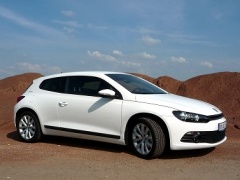 Since the first automobile was introduced to our life, we can notice that there are a lot of changes happened around us. As a modern transportation, it not only brings convenience to our daily life, but also enhances the efficiency.One of advantages of using automobiles is that it can give the users much more convenience compared with other transportations, such as bikes or buss. For me, I like to go to the supermarket once per week and normally buy many foods at one time. Can you imagine that I need to carry a lot of foodstuff and maybe take a crowded bus to reach home? How inconvenient it is! Suppose that I have a car, and then I will feel very easy because what I need to do is to put all my stuff at the back of the car.On the other hand, automobiles can save our time and energy. Driving the automobile, we can go wherever we want to go. We can  reach  the destination faster than other transportation means.  We can use the saved  hours to enjoy the views or do anything that we want. After all, time means a lot to modern people. It can mean money to businessmen, knowledge to school students and profit to companies. By means of cutting time with the help of automobiles, we can increase the efficiency of our society.Of course, I must admit that automobiles bring a lot of problems such as traffic jam and air pollution. But these outcomes cannot be avoided during the development of a society. I believe we will have a better solution to solve all these problems soon .Generally speaking, I would like to say automobiles have improved modern life through providing more convenience to people and increasing efficiency. We should encourage the society to support the automobile industry and develop different kinds of automobiles to meet various needs.КРИТЕРИИ ОЦЕНИВАНИЯ ПРАКТИЧЕСКИХ ЗАНЯТИЙПрактическое занятие Тема: Легковой автомобильЦели:Изучение лексического материала  по темеФормирование практических навыков логического перевода текстФормирование общей (профессиональной) компетенции: ОК 4,8Материальное обеспечение: (оборудование, справочная литература и т.д.) учебник английского языка Planet of English для учреждений СПО. — М., 2016.   (Безкоровайная Г.Т., Койранская Е.А., Соколова Н.И., Лаврик Г.В.словариСтудент должен знать: Лексика и информация по теме, специальные вопросы, наречия и выражения места и направления, исчисляемые неисчисляемые существительные, неопределенные местоимения, степени сравнения прилагательных,Студент должен уметь: переводить текст со словарем и составлять вопросПорядок выполнения работы:Внимательно рассмотрев рисунок, подготовьте рассказ по теме.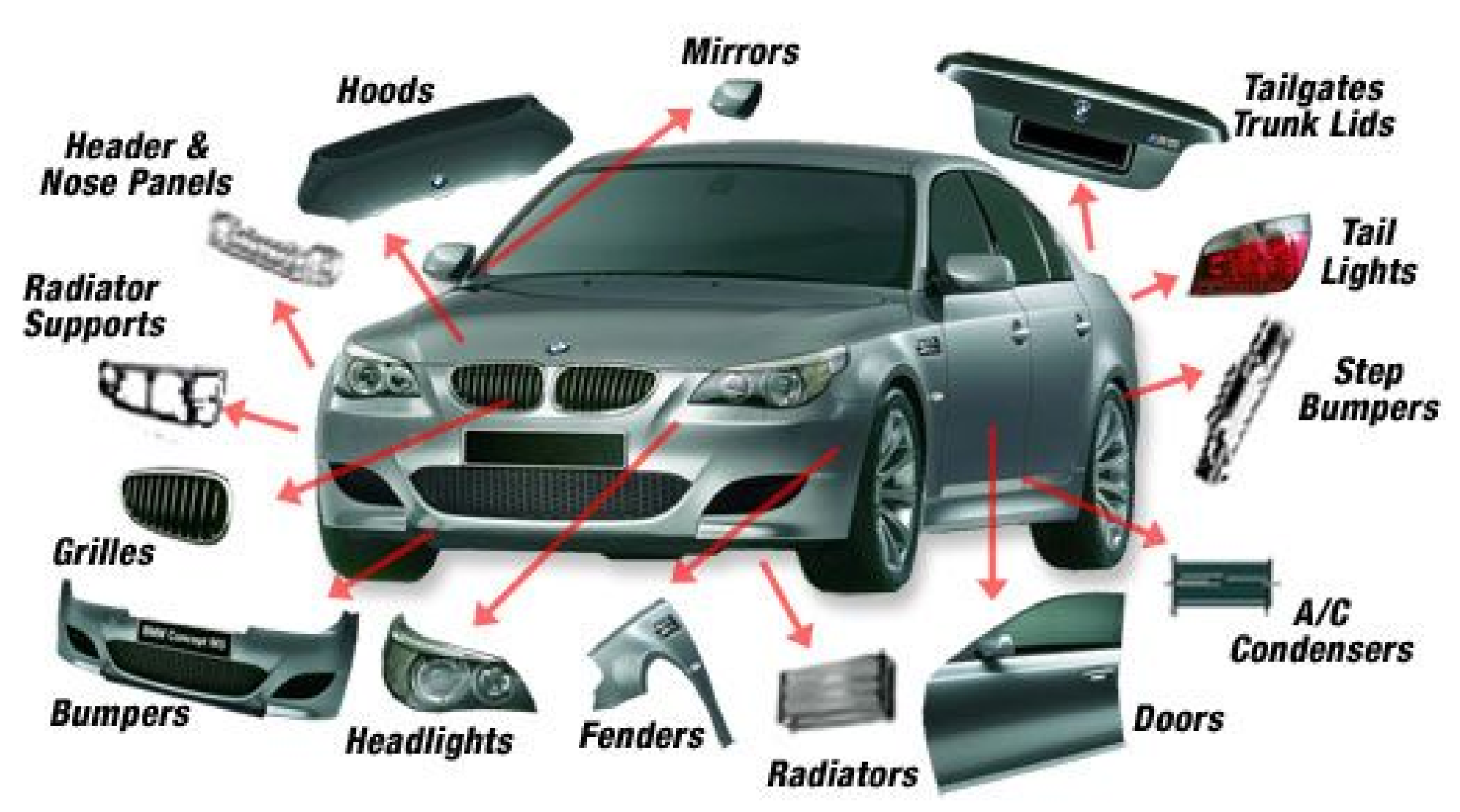 КРИТЕРИИ ОЦЕНИВАНИЯ ПРАКТИЧЕСКИХ ЗАНЯТИЙПрактическое занятие Тема: ДвигательЦели:Изучение лексического материала  по темеФормирование практических навыков логического перевода текстаФормирование общей (профессиональной) компетенции: ОК 4,8Материальное обеспечение: (оборудование, справочная литература и т.д.) учебник английского языка Planet of English для учреждений СПО. — М., 2016.   (Безкоровайная Г.Т., Койранская Е.А., Соколова Н.И., Лаврик Г.В.словариСтудент должен знать: Лексика и информация по теме, специальные вопросы, наречия и выражения места и направления, исчисляемые неисчисляемые существительные, неопределенные местоимения, степени сравнения прилагательных,Студент должен уметь: переводить текст со словарем и составлять вопросПорядок выполнения работы:Прочитайте и переведите текст. КРИТЕРИИ ОЦЕНИВАНИЯ ПРАКТИЧЕСКИХ ЗАНЯТИЙПрактическое занятие Тема: Кулачковый распредвалЦели:Изучение лексического материала  по темеФормирование практических навыков логического перевода текстФормирование общей (профессиональной) компетенции: ОК 4,8Материальное обеспечение: (оборудование, справочная литература и т.д.) учебник английского языка Planet of English для учреждений СПО. — М., 2016.   (Безкоровайная Г.Т., Койранская Е.А., Соколова Н.И., Лаврик Г.В.словариСтудент должен знать: Лексика и информация по теме, специальные вопросы, наречия и выражения места и направления, исчисляемые неисчисляемые существительные, неопределенные местоимения, степени сравнения прилагательных,Студент должен уметь: переводить текст со словарем и составлять вопросПорядок выполнения работы:1.Внимательно рассмотрев рисунок, найдите в словаре 25 любых слов с переводом  по теме.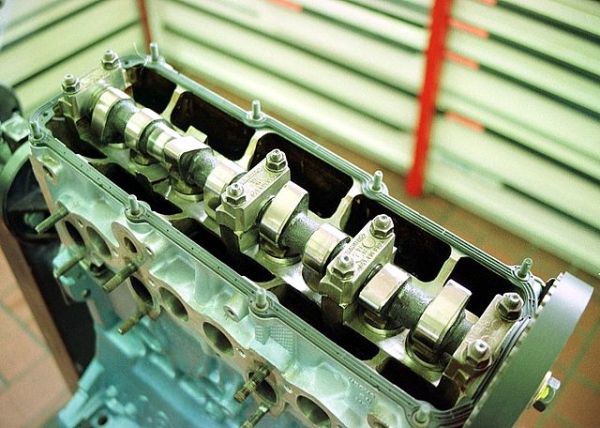 КРИТЕРИИ ОЦЕНИВАНИЯ ПРАКТИЧЕСКИХ ЗАНЯТИЙПрактическое занятие Тема: Система зажиганияЦели:Изучение лексического материала  по темеФормирование практических навыков логического перевода текстФормирование общей (профессиональной) компетенции: ОК 4,8Материальное обеспечение: (оборудование, справочная литература и т.д.) учебник английского языка Planet of English для учреждений СПО. — М., 2016.   (Безкоровайная Г.Т., Койранская Е.А., Соколова Н.И., Лаврик Г.В.словариСтудент должен знать: Лексика и информация по теме, специальные вопросы, наречия и выражения места и направления, исчисляемые неисчисляемые существительные, неопределенные местоимения, степени сравнения прилагательных,Студент должен уметь: переводить текст со словарем и составлять вопросПорядок выполнения работы:1.        Найдите в правой колонке русские эквиваленты английских слов и словосочетаний:internal combustion engine                        а. поршеньcombustion chamber                        b. верхняя мертвая точкаstroke                        с. четырехтактный двигательpiston                        d. коленчатый валtop dead centre                        е. отверстиеклапанаbottom dead centre                        f. двигатель внутреннего сгоранияfour-stroke cycle engine                        g. нижняямертваяточкаtwo-cycle engine                        h. топливная системаcrankshaft                        i. такт впрыска (топлива)intake stroke                        j. двухтактный двигательvalve opening                        k. камера сгоранияfuel system                        1. ход, такт (поршня)power stroke                        m. выхлопexhaust                        n. рабочий ход поршня2.        Переведите на русский язык встречающиеся в тексте интернациональные слова:cylinder, automobile, limit, centre, cycle, compression, gas.3.        Прочтите текст и выполните следующие за ним упражнения:THE ENGINEThe engine is the source of power that makes the car move. It is usually called an internal combustion engine because gasoline is burned within its cylinders or combustion chambers. Most automobile engines have six or eight cylinders.The operating cycle of the four-stroke engine that takes place in the engine cylinder can be divided into four strokes. The upper limit of the piston movement is called the top dead centre. The lower limit of piston movement is called the bottom dead centre. A stroke is the piston movement from the top dead centre to the bottom dead centre or from bottom dead centre to the top dead centre. In other words, the piston the completes a stroke each time it changes the direction of its motion.Where the entire cycle of events in the cylinder requires four strokes (two crankshaft revolutions), the engine is called a four-stroke cycle engine. The four strokes are: intake, compression, power and exhaust.Two-cycle engines have also been made, and in such engines the entire cycle of events is completed in two strokes or one revolution of the crankshaft.On the intake stroke the intake valve is opened. The mixture of air        and vaporized gasoline is delivered into the cylinder through the inlet valve. On the compression stroke the inlet valve is closed so that the mixture can be compressed. On the power stroke both valves (inlet and exhaust) are closed in order to raise pressure during the mixture combustion. On the exhaust stroke the exhaust valve is opened to exhaust theresidual gas.Переведите на русский язык в письменной форме абзацы 2 и 5.Найдите соответствующие ответы на вопросы и напишите их в той последовательности, в которой заданы вопросы:ВопросыWhat is the top dead centre?What is the bottom dead centre?When the engine is called a four-stroke cycle engine?When the engine is called a two-cycle engine?What kind of strokes can the events in the engine cylinder be divided into?Ответы        a.        When the entire cycle of events is completed in two strokes.b.        The lower limit of the piston movement.с.        The upper limit of the piston movement.d.        When the entire cycle of events in the cylinder is completed in four strokes.e.        Intake, compression, power and exhaust strokes.Закончите предложения, выбрав соответствующий вариант окончания:An internal combustion engine is called so because gasoline is burned....a) inside the combustion chamberb) outside the combustion chamber The upper limit of the piston movement is called...3. The lower limit of the piston movement is called....a) the bottom dead centreb) the top dead centre4. The four-cycle engine requires....a) two strokes of piston movementb) four strokes of piston movement5. The mixture of air and gasoline is delivered into the cylinder....a) on the power strokeb) on the exhaust strokec) on the intake stroked) on the compression strokeКРИТЕРИИ ОЦЕНИВАНИЯ ПРАКТИЧЕСКИХ ЗАНЯТИЙСписок литературыОсновная литература:Безкоровайная Г.Т., Койранская Е.А., Соколова Н.И., Лаврик Г.В. PlanetofEnglish: учебник английского языка для учреждений СПО. — М., 2014.Голубев А.П., Балюк Н.В., Смирнова И.Б. Английский язык: учебник для студ. учреждений сред.проф. образования. — М., 2014. Агабекян,  И.П. Английский для ССУЗов. [Текст] /  И.П. Агабекян - 
Ростов-на-Дону.: Феникс, 2013. – 378 с.Агабекян,  И.Н. Технический английский для ВУЗов. [Текст] / И.Н. Агабекян - Ростов-на-Дону.:  Феникс, 2013.Кравцова, Л.И. Английский язык для ССУзов. [Текст] / Л.И. Кравцова –         М.: Высшaя школа, 2012. – 264 с.6. Айзенкоп,  С.М. Научно-технический перевод. [Текст] / С.М. Айзенкоп  - Ростов-на-Дону.: Феникс, 2013. – 140 с.Дополнительная литература:1. Электронный учебник:  Беляева М.А. Грамматика английского языка2. Сушкевич, А.С. Устные темы по английскому языку. [Текст] / А.С. Сушкевич  - Минск.: Аверсев,  2012.3.  Англо-русские, русско-английские словари Общие компетенцииПоказатели оценки результатаОК 1. Понимать сущность и социальную значимость своей будущей профессии, проявлять к ней устойчивый интерес.Проявление интереса к профессионально –ориентированным текстам в процессе учебной деятельности. Участие в мероприятиях, проводимых в рамках специальности и предметной недели.ОК 2. Организовывать собственную деятельность, определять методы решения  профессиональных задач, оценивать их эффективность и качество.Точность выполнения требований преподавателя. Рациональность планирования своей деятельности при выполнении внеаудиторных и самостоятельных работ.ОК 3. Оценивать риски и принимать решения в  нестандартных  ситуациях.Отбор профессионально- значимой  информации для эффективного выполнения учебной задачи по предмету. Объективность анализа рабочей ситуации и оценивания своей деятельности.ОК 4. Осуществлять поиск, анализ и оценку информации,  необходимой для постановки и решения профессиональных задач, профессионального  и личностного развития.Целесообразность использования различных источников информации для эффективного выполнения учебных задач.ОК 5. Использовать информационно-коммуникационные технологии для совершенствования  профессиональной деятельностиЦелесообразность использования различных информационно-коммуникационных источников для эффективного выполнения учебных задач. Рациональность использования их для научной организации своего труда в сфере профессиональной деятельности.ОК 6. Работать в коллективе и  команде, взаимодействовать с руководством,  коллегами и социальными партнерами.Корректность и эффективность взаимодействия с обучающимися, преподавателями и мастерами в ходе выполнения учебной задачи.ОК 7. Ставить цели, мотивировать деятельность обучающихся, организовывать и контролировать их работу с принятием на себя ответственности за качество образовательного процесса.      Корректность и эффективность взаимодействия с обучающимися, преподавателями и мастерами в ходе выполнения учебной задачи.ОК 8. Самостоятельно определять задачи профессионального и личностного развития, заниматься самообразованием, осознанно планировать повышение квалификацииСтремление к самообразованиюОК 9. Осуществлять профессиональную деятельность в условиях обновления ее целей, содержания, смены технологий.Целесообразность  и рациональность использования различных технологий в профессиональной деятельности ОК 10. Осуществлять профилактику травматизма, обеспечивать охрану жизни и здоровья обучающихся.Целесообразность  и рациональность использования различных технологий в профессиональной деятельности ОК 11. Строить профессиональную деятельность с соблюдением правовых норм, ее регулирующих.Целесообразность  и рациональность использования различных технологий в профессиональной деятельности Профессиональные компетенцииПК 1.1. Определять цели и задачи, планировать занятия.ПК  1.3.  Проводить  лабораторно-практические  занятия  в  аудиториях,   учебно-производственных мастерских и в организациях.ПК 1.4. Организовывать все виды практики обучающихся в учебно-производственных мастерских и на производстве.ПК 2.2. Определять цели и задачи, планировать деятельность по педагогическому сопровождению группы обучающихся.грамотная формулировка целей и задач по педагогическому сопровождению группы обучающихся в соответствие с нормативными документами и планами по педагогическому сопровождению группы обучающихся.ПК 2.3. Организовывать различные виды внеурочной деятельности и общения обучающихся.планирование и организация различных видов внеурочной деятельности и общения совместно с обучающимися в соответствии с целями и задачами педагогического сопровождения группы.ПК 2.4. Осуществлять педагогическую поддержку формирования и реализации обучающимися индивидуальных образовательных программ.осуществление  педагогической поддержки формирования и реализации обучающимися индивидуальных образовательных программ в соответствии с заявленными целями и задачами.ПК 3.2. Систематизировать и оценивать педагогический опыт и образовательные технологии в области среднего профессионального образования и профессионального обучения на основе изучения профессиональной литературы, самоанализа и анализа деятельности других педагогов.Результаты обучения(освоенные умения, усвоенные знания)Основные показатели оценки результатовТип заданияВ результате освоения учебной дисциплины обучающийся должен уметь:- общаться (устно и письменно)  на  иностранном  языке на профессиональные и повседневные темы;- переводить  (со словарем) иностранные  тексты профессиональной направленности;- самостоятельно совершенствовать устную и письменную речь, пополнять словарный запас;знать: - лексический (1200-1400 лексических единиц) и грамматический минимум, необходимый для чтения и перевода (со словарём) иностранных текстов профессиональной направленности -употребление разговорных формул (клише) в коммуникативных ситуациях;- составление связного текста сиспользованием ключевых слов на бытовые и профессиональные темы;- представление устного сообщения на заданную тему (с предварительной подготовкой);- воспроизведение краткого или подробного пересказа прослушанного или прочитанного текста;- беседа с использованием элементов описания, повествования и рассуждения по тематике текущего года обучения и предыдущих лет обучения-  обсуждение прочитанного и прослушанного текста, выражая свое мнение и отношение к изложенномуУстный опросТестыРабота с текстом Самостоятельная работа В результате освоения учебной дисциплины обучающийся должен уметь:- общаться (устно и письменно)  на  иностранном  языке на профессиональные и повседневные темы;- переводить  (со словарем) иностранные  тексты профессиональной направленности;- самостоятельно совершенствовать устную и письменную речь, пополнять словарный запас;знать: - лексический (1200-1400 лексических единиц) и грамматический минимум, необходимый для чтения и перевода (со словарём) иностранных текстов профессиональной направленности - нахождение слова в иностранно-русском словаре, выбирая нужное значение слова;  -   ориентировка в формальных признаках лексических и грамматических явлений- осуществление языковой и контекстуальной догадки  - адекватная передача содержания переводимого текста в соответствии  с нормами русского литературного языка.Устный опросТестыРабота с текстом Самостоятельная работа В результате освоения учебной дисциплины обучающийся должен уметь:- общаться (устно и письменно)  на  иностранном  языке на профессиональные и повседневные темы;- переводить  (со словарем) иностранные  тексты профессиональной направленности;- самостоятельно совершенствовать устную и письменную речь, пополнять словарный запас;знать: - лексический (1200-1400 лексических единиц) и грамматический минимум, необходимый для чтения и перевода (со словарём) иностранных текстов профессиональной направленности - самостоятельное овладение продуктивными лексико-грамматическими навыками, разговорными формулами и клише, отражающими специфику общения и необходимой для обмена информацией по интересующим их проблемам-  развитие умения публично выступать с подготовленным сообщением- составление и запись  краткого плана текста, озаглавливание его части, составление вопросов к прочитанному-  сделать выписки из текста, составить записи в виде опор, написание делового письма, заявление, заполнить анкету ....Устный опросТестыРабота с текстом Самостоятельная работа В результате освоения учебной дисциплины обучающийся должен уметь:- общаться (устно и письменно)  на  иностранном  языке на профессиональные и повседневные темы;- переводить  (со словарем) иностранные  тексты профессиональной направленности;- самостоятельно совершенствовать устную и письменную речь, пополнять словарный запас;знать: - лексический (1200-1400 лексических единиц) и грамматический минимум, необходимый для чтения и перевода (со словарём) иностранных текстов профессиональной направленности - овладение лексическими и фразеологическими явлениями, характерными для технических текстов-  выбор нужного значения слова из серии представленных в словаре- расширение потенциального словаря за счёт конверсии, а также систематизации способов словообразования.- включение в активный словарь учащихся общенаучной терминологической и профессионально-направленной лексики-  расширение объёма рецептивного словаря учащихсясистематизация, объяснение  примеров грамматических правил и явлений-применять в речи грамматических конструкций и структурУстный опросТестыРабота с текстом Самостоятельная работа Содержание учебного материала по программе УДТип заданияЗнания, уменияЗнания, уменияЗнания, уменияЗнания, уменияСодержание учебного материала по программе УДТип заданияУ1У2У3З11 курс1 курс1 курс1 курс1 курс1 курс1 курсУстановочное занятиеУстный опрос+++1.Техникум. Типы предложений1.1ТехникумСам.работа++1.2Типы предложенийТест+++2.Наша Родина. Имя прилагательное2.1РоссияРабота с текстом+++2.2ПрилагательныеСам.работа++3.Страна изучаемого языка. Глагол.3.1Географическое положение АнглииРабота с текстом+++3.2Классификация глаголов Тест+++2 курс 2 курс 2 курс 2 курс 2 курс 2 курс 2 курс 1Система образования изучаемой страны. Формы глаголов в иностранном языке1.1Структура образования в стране изучаемого языкаСам.работа++1.2Причастие Сам.работа++2.Начальный курс перевода по специальности2.1Транспортные средстваРабота с текстом+++2.2Современные виды транспортаРабота с текстом+++3Профессионально-педагогический язык3.1Педагогика как наукаРабота с текстом+++3 курс3 курс3 курс3 курс3 курс3 курс3 курс1Технический язык1.1Сельскохозяйственные машиныРабота с текстом+++1.2КомбайнРабота с текстом+++1.3ТракторРабота с текстом+++1.4ПлугРабота с текстом+++1.5СеялкаРабота с текстом+++1.6Профессия механизатораРабота с текстом+++1.7Российские марки автомобилейСам.работа++1.8Марки иностранных машинРабота с текстом+++4 курс4 курс4 курс4 курс4 курс4 курс4 курс1Технический язык1.1Легковой автомобильСам.работа++1.2ДвигательРабота с текстом+++1.3Кулачковый распредвалСам.работа++1.4Система зажиганияСам.работа++ШКАЛА ОЦЕНИВАНИЯКритерии оценки5 (отлично)4 (хорошо)3 (удовлетворительно)В заданиях допущены более одной ошибки или более трех недочетов, но обучающийся владеет обязательными умениями по проверяемой теме. Обучающийся многократно обращается за помощью преподавателя. Работа сдана с опозданием более трех занятий. В оформлении есть несоответствия требованиям.2 (неудовлетворительно)Выполнено меньше половины предложенных заданий, допущены существенные ошибки, показавшие, что обучающийся не владеет обязательными умениями по данной теме в полном объеме. Обучающийся выполняет работу с помощью преподавателя. Работа сдана с нарушением всех сроков. Много нарушений правил оформления. ШКАЛА ОЦЕНИВАНИЯКритерии оценки5 (отлично)4 (хорошо)3 (удовлетворительно)В заданиях допущены более одной ошибки или более трех недочетов, но обучающийся владеет обязательными умениями по проверяемой теме. Обучающийся многократно обращается за помощью преподавателя. Работа сдана с опозданием более трех занятий. В оформлении есть несоответствия требованиям.2 (неудовлетворительно)Выполнено меньше половины предложенных заданий, допущены существенные ошибки, показавшие, что обучающийся не владеет обязательными умениями по данной теме в полном объеме. Обучающийся выполняет работу с помощью преподавателя. Работа сдана с нарушением всех сроков. Много нарушений правил оформления. ШКАЛА ОЦЕНИВАНИЯКритерии оценки5 (отлично)4 (хорошо)3 (удовлетворительно)В заданиях допущены более одной ошибки или более трех недочетов, но обучающийся владеет обязательными умениями по проверяемой теме. Обучающийся многократно обращается за помощью преподавателя. Работа сдана с опозданием более трех занятий. В оформлении есть несоответствия требованиям.2 (неудовлетворительно)Выполнено меньше половины предложенных заданий, допущены существенные ошибки, показавшие, что обучающийся не владеет обязательными умениями по данной теме в полном объеме. Обучающийся выполняет работу с помощью преподавателя. Работа сдана с нарушением всех сроков. Много нарушений правил оформления. ШКАЛА ОЦЕНИВАНИЯКритерии оценки5 (отлично)4 (хорошо)3 (удовлетворительно)В заданиях допущены более одной ошибки или более трех недочетов, но обучающийся владеет обязательными умениями по проверяемой теме. Обучающийся многократно обращается за помощью преподавателя. Работа сдана с опозданием более трех занятий. В оформлении есть несоответствия требованиям.2 (неудовлетворительно)Выполнено меньше половины предложенных заданий, допущены существенные ошибки, показавшие, что обучающийся не владеет обязательными умениями по данной теме в полном объеме. Обучающийся выполняет работу с помощью преподавателя. Работа сдана с нарушением всех сроков. Много нарушений правил оформления. ШКАЛА ОЦЕНИВАНИЯКритерии оценки5 (отлично)4 (хорошо)3 (удовлетворительно)В заданиях допущены более одной ошибки или более трех недочетов, но обучающийся владеет обязательными умениями по проверяемой теме. Обучающийся многократно обращается за помощью преподавателя. Работа сдана с опозданием более трех занятий. В оформлении есть несоответствия требованиям.2 (неудовлетворительно)Выполнено меньше половины предложенных заданий, допущены существенные ошибки, показавшие, что обучающийся не владеет обязательными умениями по данной теме в полном объеме. Обучающийся выполняет работу с помощью преподавателя. Работа сдана с нарушением всех сроков. Много нарушений правил оформления. ШКАЛА ОЦЕНИВАНИЯКритерии оценки5 (отлично)4 (хорошо)3 (удовлетворительно)В заданиях допущены более одной ошибки или более трех недочетов, но обучающийся владеет обязательными умениями по проверяемой теме. Обучающийся многократно обращается за помощью преподавателя. Работа сдана с опозданием более трех занятий. В оформлении есть несоответствия требованиям.2 (неудовлетворительно)Выполнено меньше половины предложенных заданий, допущены существенные ошибки, показавшие, что обучающийся не владеет обязательными умениями по данной теме в полном объеме. Обучающийся выполняет работу с помощью преподавателя. Работа сдана с нарушением всех сроков. Много нарушений правил оформления. ШКАЛА ОЦЕНИВАНИЯКритерии оценки5 (отлично)4 (хорошо)3 (удовлетворительно)В заданиях допущены более одной ошибки или более трех недочетов, но обучающийся владеет обязательными умениями по проверяемой теме. Обучающийся многократно обращается за помощью преподавателя. Работа сдана с опозданием более трех занятий. В оформлении есть несоответствия требованиям.2 (неудовлетворительно)Выполнено меньше половины предложенных заданий, допущены существенные ошибки, показавшие, что обучающийся не владеет обязательными умениями по данной теме в полном объеме. Обучающийся выполняет работу с помощью преподавателя. Работа сдана с нарушением всех сроков. Много нарушений правил оформления. TransportТранспортTransport has always played an important role in people’s life. It’s a way of travelling from one place to another. Modern transportation system is rather well developed thanks to rapid scientific and technological progress. There are lots of busses, mini-vans, taxis, personal cars, bicycles, trains, airplanes, even ships and ferries in every developed country. However, a couple of centuries ago, there were only carts carried by horses and old-fashioned boats. Perhaps, the oldest type of transport is the water one. People constructed primitive boats for river navigation since the stone ages. The first land transport was presented by the carriages, which were later carried by domestic animals. The first animal-drawn vehicles were traced in Europe in the 4th millennium BC. Rail transport appeared much later, to be precise nearly 500 years ago. Modern railroad was introduced in the 19th century England. Aviation had several forms throughout the history. If we speak about the kites, they appeared in ancient China around before 200 BC. Then, there were the hot air balloons invented in the 18th century. The first aircraft flight was made by the Wright brothers at the very beginning of the 20th century. Perhaps, the discoveries made in the field of transportation in the 20th century were the most important. Thus, in 1961 the first human spaceflight was launched. In 1969, the first astronaut stepped on the Moon. Nobody knows exactly where else is scientific progress taking us, but it’s most likely that soon we will travel by spaceships more often.Транспорт всегда играл важную роль в жизни людей. Это способ путешествия из одного места в другое. Современная транспортная система достаточно хорошо развита, благодаря быстрому научно-техническому прогрессу. В каждой развитой стране множество автобусов, маршруток, такси, личных автомобилей, велосипедов, поездов, самолетов, даже кораблей и паромов. Однако, всего лишь пару веков тому назад, были только тележки, перевозимые лошадьми и старомодные лодки. Возможно, самый старый вид транспорта - это водный. Еще в каменный век люди строили примитивные лодки для речного судоходства. Первый наземный транспорт был представлен повозками, которые позже перевозились домашними животными. Первый гужевой транспорт появился в Европе в 4-м тысячелетии до нашей эры. Железнодорожный транспорт появился гораздо позже, если быть точным почти 500 лет назад. Современная железная дорога была введена в Англии в 19-м веке. На протяжении всей истории у авиации было множество форм. Если говорить о воздушных змеях, то они появились в древнем Китае около 200 года до нашей эры. Затем, появились воздушные шары, изобретенные в 18-м веке. Первый полет самолета был сделан братьями Райт в самом начале 20-го века. Возможно, открытия, сделанные в области транспорта в 20-м веке, были самыми важными. Например, в 1961 году произошел первый полет человека в космос. В 1969 году, первый космонавт ступил на Луну. Никто точно не знает, куда еще нас выведет научно-технический прогресс, но есть вероятность, что вскоре мы будем чаще путешествовать на космических кораблях.ШКАЛА ОЦЕНИВАНИЯКритерии оценки5 (отлично)4 (хорошо)3 (удовлетворительно)В заданиях допущены более одной ошибки или более трех недочетов, но обучающийся владеет обязательными умениями по проверяемой теме. Обучающийся многократно обращается за помощью преподавателя. Работа сдана с опозданием более трех занятий. В оформлении есть несоответствия требованиям.2 (неудовлетворительно)Выполнено меньше половины предложенных заданий, допущены существенные ошибки, показавшие, что обучающийся не владеет обязательными умениями по данной теме в полном объеме. Обучающийся выполняет работу с помощью преподавателя. Работа сдана с нарушением всех сроков. Много нарушений правил оформления. ШКАЛА ОЦЕНИВАНИЯКритерии оценки5 (отлично)4 (хорошо)3 (удовлетворительно)В заданиях допущены более одной ошибки или более трех недочетов, но обучающийся владеет обязательными умениями по проверяемой теме. Обучающийся многократно обращается за помощью преподавателя. Работа сдана с опозданием более трех занятий. В оформлении есть несоответствия требованиям.2 (неудовлетворительно)Выполнено меньше половины предложенных заданий, допущены существенные ошибки, показавшие, что обучающийся не владеет обязательными умениями по данной теме в полном объеме. Обучающийся выполняет работу с помощью преподавателя. Работа сдана с нарушением всех сроков. Много нарушений правил оформления. apply fertilizersвносить удобрения в почвувносить удобрения в почвуbreak (broke, broken) up the layers of soilразбивать на мелкие куски пахотный горизонтразбивать на мелкие куски пахотный горизонтbreak down the soil рыхлить почву рыхлить почвуcompactутрамбовыватьутрамбовыватьcrush the clodsдробить глыбы, комья землидробить глыбы, комья землиcover seedsзаделка семянзаделка семянconsolidate the soilтрамбовать, уплотнять почвутрамбовать, уплотнять почвуdestroy (syn. eliminate) weedsудалять сорнякиудалять сорнякиdiskдисковать почвудисковать почвуfertilize the soilудобрять почвуудобрять почвуfallowвспахивать под парвспахивать под парharrowбороновать почвубороновать почвуhoe out the weedsпропалывать междурядьяпропалывать междурядьяlevel the groundвыравнивать почвувыравнивать почвуmulchмульчироватьмульчироватьplantсажатьсажатьprevent weedsпредотвращать сорнякипредотвращать сорнякиprepare seedbedготовить семенное ложеготовить семенное ложеpenetrateпроникатьпроникатьpullтянуть, тащитьтянуть, тащитьstir the soilрыхлить почвурыхлить почвуbarnyard manureнавознавозbeet cultivatorсвекловичный культиваторсвекловичный культиваторbean cultivatorкультиватор для бобовых культуркультиватор для бобовых культурbroad- cast planterсеялка для пропашных культурсеялка для пропашных культурbalerпресс-подборщик, сенной пресспресс-подборщик, сенной прессbeet harvesterмашина для уборки свеклымашина для уборки свеклыcultivation machinery (syn. cultivator)культиваторыкультиваторыchisel cultivatorчизель-культиваторчизель-культиваторcombine harvesterзерноуборочный комбайнзерноуборочный комбайнcomponentsдетальдетальdisc plowдисковый плугдисковый плугdisk harrowдисковая боронадисковая боронаdiggerкопателькопательdisc coulterдисковый нождисковый ножfarm machineryсельскохозяйственная техникасельскохозяйственная техникаfertilizing equipmentмашины для внесения удобрениймашины для внесения удобренийfield cultivatorкультиватор для обработки паровкультиватор для обработки паровfertilizer distributorтуковая сеялкатуковая сеялкаframeрамарамаgranular fertilizerгранулированное удобрениегранулированное удобрениеgrain drill зерновая сеялка зерновая сеялкаharvesting equipmentуборочные машиныуборочные машиныharrowборонаборонаheavy machineryтяжелая техникатяжелая техникаheadstockприсоединительная стойка навесного орудияприсоединительная стойка навесного орудияlister cultivatorкультиватор для бороздовых посевовкультиватор для бороздовых посевовmoldboardотвалотвалmanure spreaderнавозоразбрасывательнавозоразбрасывательmoldboard plowотвальный плуготвальный плугmotionдвижениедвижениеmounted plowнавесной плугнавесной плугmowerкосилкакосилкаadvantageadvantageпреимущество, превосходство, выгода, пользаbush cleaningbush cleaningчистка кустовclutchclutchсцеплениеconvenienceconvenienceудобствоdiggingdiggingкопание; рытьё; земляные работы; выемка грунтаditch – fillingditch – fillingзасыпка канавhaulinghaulingтранспортировка, буксировкаhoehoeмотыга; тяпка; кирка; культиватор; ковш (экскаватора)horsepowerhorsepowerмощность в лошадиных силах, лошадиная силаinitial costinitial costсебестоимостьland levellingland levellingвыравниваниеmaintenancemaintenanceобслуживание, текущий ремонт, ремонт и содержание, техобслуживание, профилактический ремонтmisconceptionmisconceptionзаблуждениеpower take off shaft (PTO)power take off shaft (PTO)вал отбора мощностиШКАЛА ОЦЕНИВАНИЯКритерии оценки5 (отлично)4 (хорошо)3 (удовлетворительно)В заданиях допущены более одной ошибки или более трех недочетов, но обучающийся владеет обязательными умениями по проверяемой теме. Обучающийся многократно обращается за помощью преподавателя. Работа сдана с опозданием более трех занятий. В оформлении есть несоответствия требованиям.2 (неудовлетворительно)Выполнено меньше половины предложенных заданий, допущены существенные ошибки, показавшие, что обучающийся не владеет обязательными умениями по данной теме в полном объеме. Обучающийся выполняет работу с помощью преподавателя. Работа сдана с нарушением всех сроков. Много нарушений правил оформления. ШКАЛА ОЦЕНИВАНИЯКритерии оценки5 (отлично)4 (хорошо)3 (удовлетворительно)В заданиях допущены более одной ошибки или более трех недочетов, но обучающийся владеет обязательными умениями по проверяемой теме. Обучающийся многократно обращается за помощью преподавателя. Работа сдана с опозданием более трех занятий. В оформлении есть несоответствия требованиям.2 (неудовлетворительно)Выполнено меньше половины предложенных заданий, допущены существенные ошибки, показавшие, что обучающийся не владеет обязательными умениями по данной теме в полном объеме. Обучающийся выполняет работу с помощью преподавателя. Работа сдана с нарушением всех сроков. Много нарушений правил оформления. We see the farmers use recent technological advances in agriculture.Мывидим, чтофермерыиспользуютпоследниетехнологическиедостижениявсельскомхозяйстве.He made the mechanic change the spark plug. Он распорядился, чтобы механик поменял свечу зажигания.To read the operator’s manual is necessary. Необходимо ознакомиться с инструкцией по эксплуатации.His aim is to enter the Belarusian State Agrarian Technical University. Его цель – поступить в Белорусский государственный аграрный технический университет.He is ready to read the text. Онготов читать текст.The decision to replace an item of farm machinery can be made for several reasons. Решение заменить частьсельскохозяйственногооборудованияпринимаетсяпонесколькимпричинам.He came here to study driving a car. Он приехал сюда, чтобы научиться водить машину.1. agriculturalA. tractor2. wheeledB. farm3. wideC. advantage4. tillageD. equipment5. liquidE. kinds6. greatF. crops7. principalG. implements8. grainH. tractorinto          for             in             on               down              forpower-operated, designed, range, implements, harrow, cropsШКАЛА ОЦЕНИВАНИЯКритерии оценки5 (отлично)4 (хорошо)3 (удовлетворительно)В заданиях допущены более одной ошибки или более трех недочетов, но обучающийся владеет обязательными умениями по проверяемой теме. Обучающийся многократно обращается за помощью преподавателя. Работа сдана с опозданием более трех занятий. В оформлении есть несоответствия требованиям.2 (неудовлетворительно)Выполнено меньше половины предложенных заданий, допущены существенные ошибки, показавшие, что обучающийся не владеет обязательными умениями по данной теме в полном объеме. Обучающийся выполняет работу с помощью преподавателя. Работа сдана с нарушением всех сроков. Много нарушений правил оформления. ШКАЛА ОЦЕНИВАНИЯКритерии оценки5 (отлично)4 (хорошо)3 (удовлетворительно)В заданиях допущены более одной ошибки или более трех недочетов, но обучающийся владеет обязательными умениями по проверяемой теме. Обучающийся многократно обращается за помощью преподавателя. Работа сдана с опозданием более трех занятий. В оформлении есть несоответствия требованиям.2 (неудовлетворительно)Выполнено меньше половины предложенных заданий, допущены существенные ошибки, показавшие, что обучающийся не владеет обязательными умениями по данной теме в полном объеме. Обучающийся выполняет работу с помощью преподавателя. Работа сдана с нарушением всех сроков. Много нарушений правил оформления. ШКАЛА ОЦЕНИВАНИЯКритерии оценки5 (отлично)4 (хорошо)3 (удовлетворительно)В заданиях допущены более одной ошибки или более трех недочетов, но обучающийся владеет обязательными умениями по проверяемой теме. Обучающийся многократно обращается за помощью преподавателя. Работа сдана с опозданием более трех занятий. В оформлении есть несоответствия требованиям.2 (неудовлетворительно)Выполнено меньше половины предложенных заданий, допущены существенные ошибки, показавшие, что обучающийся не владеет обязательными умениями по данной теме в полном объеме. Обучающийся выполняет работу с помощью преподавателя. Работа сдана с нарушением всех сроков. Много нарушений правил оформления. ШКАЛА ОЦЕНИВАНИЯКритерии оценки5 (отлично)4 (хорошо)3 (удовлетворительно)В заданиях допущены более одной ошибки или более трех недочетов, но обучающийся владеет обязательными умениями по проверяемой теме. Обучающийся многократно обращается за помощью преподавателя. Работа сдана с опозданием более трех занятий. В оформлении есть несоответствия требованиям.2 (неудовлетворительно)Выполнено меньше половины предложенных заданий, допущены существенные ошибки, показавшие, что обучающийся не владеет обязательными умениями по данной теме в полном объеме. Обучающийся выполняет работу с помощью преподавателя. Работа сдана с нарушением всех сроков. Много нарушений правил оформления. ШКАЛА ОЦЕНИВАНИЯКритерии оценки5 (отлично)4 (хорошо)3 (удовлетворительно)В заданиях допущены более одной ошибки или более трех недочетов, но обучающийся владеет обязательными умениями по проверяемой теме. Обучающийся многократно обращается за помощью преподавателя. Работа сдана с опозданием более трех занятий. В оформлении есть несоответствия требованиям.2 (неудовлетворительно)Выполнено меньше половины предложенных заданий, допущены существенные ошибки, показавшие, что обучающийся не владеет обязательными умениями по данной теме в полном объеме. Обучающийся выполняет работу с помощью преподавателя. Работа сдана с нарушением всех сроков. Много нарушений правил оформления. ШКАЛА ОЦЕНИВАНИЯКритерии оценки5 (отлично)4 (хорошо)3 (удовлетворительно)В заданиях допущены более одной ошибки или более трех недочетов, но обучающийся владеет обязательными умениями по проверяемой теме. Обучающийся многократно обращается за помощью преподавателя. Работа сдана с опозданием более трех занятий. В оформлении есть несоответствия требованиям.2 (неудовлетворительно)Выполнено меньше половины предложенных заданий, допущены существенные ошибки, показавшие, что обучающийся не владеет обязательными умениями по данной теме в полном объеме. Обучающийся выполняет работу с помощью преподавателя. Работа сдана с нарушением всех сроков. Много нарушений правил оформления. ШКАЛА ОЦЕНИВАНИЯКритерии оценки5 (отлично)4 (хорошо)3 (удовлетворительно)В заданиях допущены более одной ошибки или более трех недочетов, но обучающийся владеет обязательными умениями по проверяемой теме. Обучающийся многократно обращается за помощью преподавателя. Работа сдана с опозданием более трех занятий. В оформлении есть несоответствия требованиям.2 (неудовлетворительно)Выполнено меньше половины предложенных заданий, допущены существенные ошибки, показавшие, что обучающийся не владеет обязательными умениями по данной теме в полном объеме. Обучающийся выполняет работу с помощью преподавателя. Работа сдана с нарушением всех сроков. Много нарушений правил оформления. Cycles of Diesel EngineРабочие циклы дизельного двигателяAny internal combustion engine, regardless of principle it operates on, is said to have a four-stroke cycle or a two-stroke cycle. The engines of either type may be single or double acting, trunk-piston type, crosshead type, opposed-piston type.Считается, что любой двигатель внутреннего сгорания, независимо от принципа его работы, имеет четырехтактный или двухтактный цикл. Двигатели любого типа могут быть простого или двойного действия, тронковыми, крейцкопфными, с противоположно- движущимися поршнями.internal combustion engine – двигательвнутреннегосгоранияregardless of … – независимо от …is said – говорят, считаетсяto operate – работать, действовать, приводить в движение, запускать, управлятьstroke – в двигателях внутреннего сгорания: ход (поршня), тактfour-stroke (two-stroke ) cycle – четырехтактный (двухтактный) циклeither type – любой; любой из двухsingle (double) acting – простого (двойного) действияtrunk-piston type – тронковыйcrosshead type – крейцкопфныйopposed-piston type – с противоположно-движущимися (расходящимися) поршнямиinternal combustion engine – двигательвнутреннегосгоранияregardless of … – независимо от …is said – говорят, считаетсяto operate – работать, действовать, приводить в движение, запускать, управлятьstroke – в двигателях внутреннего сгорания: ход (поршня), тактfour-stroke (two-stroke ) cycle – четырехтактный (двухтактный) циклeither type – любой; любой из двухsingle (double) acting – простого (двойного) действияtrunk-piston type – тронковыйcrosshead type – крейцкопфныйopposed-piston type – с противоположно-движущимися (расходящимися) поршнямиThe four-stroke cycle consists of: the suction stroke, compression stroke, combustion and expansion stroke and exhaust stroke.Четырехтактный цикл состоит из: такта всасывания, такта сжатия, такта горения и расширения, и такта выпуска.consists of … – состоит из …suction stroke – ход (такт) всасыванияcompression stroke – ход (такт) сжатияcombustion and expansion stroke – ход (такт) сгоранияирасширенияexhaust stroke – ход (такт) выпускаconsists of … – состоит из …suction stroke – ход (такт) всасыванияcompression stroke – ход (такт) сжатияcombustion and expansion stroke – ход (такт) сгоранияирасширенияexhaust stroke – ход (такт) выпускаШКАЛА ОЦЕНИВАНИЯКритерии оценки5 (отлично)4 (хорошо)3 (удовлетворительно)В заданиях допущены более одной ошибки или более трех недочетов, но обучающийся владеет обязательными умениями по проверяемой теме. Обучающийся многократно обращается за помощью преподавателя. Работа сдана с опозданием более трех занятий. В оформлении есть несоответствия требованиям.2 (неудовлетворительно)Выполнено меньше половины предложенных заданий, допущены существенные ошибки, показавшие, что обучающийся не владеет обязательными умениями по данной теме в полном объеме. Обучающийся выполняет работу с помощью преподавателя. Работа сдана с нарушением всех сроков. Много нарушений правил оформления. ШКАЛА ОЦЕНИВАНИЯКритерии оценки5 (отлично)4 (хорошо)3 (удовлетворительно)В заданиях допущены более одной ошибки или более трех недочетов, но обучающийся владеет обязательными умениями по проверяемой теме. Обучающийся многократно обращается за помощью преподавателя. Работа сдана с опозданием более трех занятий. В оформлении есть несоответствия требованиям.2 (неудовлетворительно)Выполнено меньше половины предложенных заданий, допущены существенные ошибки, показавшие, что обучающийся не владеет обязательными умениями по данной теме в полном объеме. Обучающийся выполняет работу с помощью преподавателя. Работа сдана с нарушением всех сроков. Много нарушений правил оформления. ШКАЛА ОЦЕНИВАНИЯКритерии оценки5 (отлично)4 (хорошо)3 (удовлетворительно)В заданиях допущены более одной ошибки или более трех недочетов, но обучающийся владеет обязательными умениями по проверяемой теме. Обучающийся многократно обращается за помощью преподавателя. Работа сдана с опозданием более трех занятий. В оформлении есть несоответствия требованиям.2 (неудовлетворительно)Выполнено меньше половины предложенных заданий, допущены существенные ошибки, показавшие, что обучающийся не владеет обязательными умениями по данной теме в полном объеме. Обучающийся выполняет работу с помощью преподавателя. Работа сдана с нарушением всех сроков. Много нарушений правил оформления. 